Analyse M Cito Schoolbreed 2020-2021Het Octaaf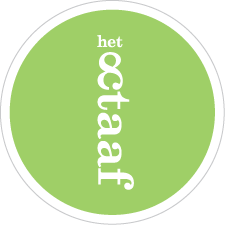  Schooljaar 2020-2021Maart 2021Schoolniveau: hoe zijn de scores ten opzichte van het landelijk gemiddelde?E 2019-2020* In verband met schoolsluiting door Corona wordt de dmt en avi in groep 4 t/m 8 begin schooljaar 2020-2021 afgenomen. ** In verband met schoolsluiting door Corona wordt de Cito begrijpend luisteren groep 3 begin schooljaar 2020-2021 afgenomen.*** De score begrijpend lezen ligt maar 0,8 onder het landelijk gemiddelde**** In groep 7 is de entreetoets afgenomen (alleen basis)M 2020-2021In de groepen 1 en 2 worden de leerlingen gevolgd met Bosos; de leerlingen worden o.b.v. het resultaat ingedeeld in drie niveaugroepen. Bij leerlingen waarvoor dat nodig was, is de aanvullende februariscreening dan screening dyslexie afgenomen. Veel leerlingen zijn doorverwezen naar logopedie. In de groepen 3 en 4 is de Cito begrijpend lusiteren niet afgenomen. In de groepen 3 is de AVI niet afgenomen. Om het teksteesniveau te kunnen bepalen is uitgegaan van het o.b.v. de DMT aangegeven FN. In de groepen 3 en 4 zijn er geen leerlingen op maat getoetst; de achterstand bedraagt op dit  moment minder dan 10 DLEen. In de groepen 5 t/m 8 wordt bij afname van de Cito op maat getoetst. Dit zorgt er voor, dat het niet mogelijk is een gemiddelde niveauwaarde per afnamemoment uit ParnasSys te krijgen. We hebben daarom gekozen om per leerjaar te kijken naar de scores ten opzichte van het landelijk gemiddelde. De gemiddelde scores hieronder zijn zonder de op maat getoetste leerlingen.In groep 3 t/m 8 hebben we na de vorige Cito ronde doelen gesteld in niveauwaarde. Helaas is het lastig om een gemiddelde niveauwaarde te krijgen per groep in Parnassys. Dit, omdat we, vanaf groep 5, veel op maat toetsen. Bo heeft contact gehad met Parnassys en het is helaas nog niet mogelijk een gemiddelde niveauwaarde per afnamemoment te krijgen, ongeacht welke toets er door leerlingen gemaakt is. Ze zijn hier wel mee bezig en dit is in de toekomst wel mogelijk. De gemiddelde niveauwaarden voor de groepen 5 t/m 8 in de tabel hierboven geven een erg positief beeld, omdat hierin de scores van de leerlingen die op maat getoetst zijn, niet zijn meegenomen. * Bij AVI wordt door ParnasSys geen landelijk gemiddelde aangegeven**0,6 punten vaardigheidsscore onder het landelijk gemiddelde.*** 1,5 punten vaardigheidsscore onder het landelijke gemiddelde.**** 1,3 punten onder het landelijk gemiddelde***** 0,4 punten onder het landelijk gemiddeldeOver het algemeen geeft dit geen positief beeld. In alle groepen is het wel belangrijk ook individueel te blijven kijken hoe de leeringen zich ontwikkelen. In sommige groepen is er een kleine groep leerlingen die grote invloed heeft op het gemiddelde. Dan is het zaak om niet blind te staren op deze cijfers.  In de groepen 3 is te zien, dat er onvoldoende sprake is van een goed leesniveau van losse woorden; dit hangt mogelijk samen met de periode van thuisonderwijs tijdens de cruciale fase van het leren van het technisch lezen. Hierbij was het werken op niveau minder gemakkelijk te realiseren en het lezen ‘door de dag heen’ was ook minder te realiseren. Voor het tweede jaar lukt het vanwege corona niet om het tutorlezen in te zetten om het technisch lezen in de groepen 3 te verbeteren. In de groepen 4 is aan het begin van het jaar het groepsdoorbroken technisch lezen op niveau ingezet. Een groot deel van de leerlingen die bij de start onder het AVI E3-niveau lazen, hadden dit niveau wel rond de herfstvakantie. Voor de vier leerlingen die dat niveau nog niet hebben behaald, is aanvraag voor vergoed onderzoek naar dyslexie ingediend. In de groepen 4 wordt aan oudes gevraagd thuis het 25-woorden programma te oefenen met hun kind; daar waar ouders dat daadwerkelijk doen, gaan leerlingen vooruit. Het gehele leerjaar is van NW 3,9 (II) naar NW 3,8 (II) gegaan; een geringe daling in niveauwaarde.Dit schooljaar is de methode ‘Staal’ ingezet voor spelling (vanaf groep 4; na thema 7 van Lijn 3 ook in groep 3). Na een opstartperiode wordt er vanaf oktober iedere dag een spellingles gegeven; in de groepen 3 is daarvan nog geen effect te zien bij de M-toetsen. T.o.v. eerdere jaren is het resultaat bij het leerjaar 3 nu minder goed (was niveau II en daarna III, nu niveau IV); mogelijk heeft ook hier de periode van het thuisonderwijs invloed gehad. Bij de groepen 4 is er sprake van een positief effect bij spelling, hoewel er wel sprake is van verschil tussen de beide groepen. Het gehele leerjaar is van NW 2,3 (IV) naar 4,1 (I) gegaan.Voor rekenen en wiskunde wordt sinds dit schooljaar gewerkt met Getal & Ruimte junior (groep 1 t/m 8). Door de leerkrachten van de gropen 1 en 2 wordt aangegeven, dat de methode goed aansluit en hen handvatten geeft voor het aanleren van de rekenvoorwaarden. Zij geven verder aan, dat ze nu meer verrtoruwen hebben dat alle rekendoelen/-voorwaarden aan bod komen. In de groepen 3 is er verschil te zien in resultaat. T.o.v. eerdere jaren is het resultaat van dit leerjaar 3 gemiddeld. Vorig schooljaar was er een minder goed resultaat (NW 1,7; nu NW 3,0). Echter in het schooljaar 2018-2019 (met de methode WIG4) werd NW 3,4 behaald in januari. In de groepen 4 is er verschil zichtbaar in resultaat; beide groepen scoren met rekenen gemiddeld, dan wel iets boven het gemiddelde. Vergeleken met eerdere jaren heeft leerjaar 4 deze toetsperiode een beter resultaat behaald (NW 3,4 (II); was NW 2,6 (III). Het resultaat over de afgelopen jaren ligt ongeveer op hetzelfde niveau; een effect van de nieuwe rekenmethode is daarmee nog niet echt zichtbaar.Analyse M Bosos/Cito per groepInstroomgroepPer 8 februari 2021 is er een instroomgroep gestart (tot aan de zomervakantie; inzet LIO-stagiaire en oud-leerkracht). Voor deze leerlingen is  een groepsplan opgesteld voor de periode tot aan de zomervakantie. Er zijn nu nog geen observatieresultaten bekend, vanwege de verschillende observatiemomenten gebaseerd op leeftijd en de korte periode dat de leerlingen op school zijn.Groep ½ AGroep 1A:Groep 2AGroep ½ BGroep 1BGroep 2BGroep ½ CGroep 1CGroep 2CGroep 3AGroep 3BGroep 4AGroep 4BGroep 5AGroep 5BGroep 6AGroep 6BGroep 7AGroep 7BGroep 8AGroep 8BGemiddelde ligt op of boven het landelijk gemiddelde.Gemiddelde ligt onder het landelijk gemiddelde. 345678AVI*DMTRWBL*****SP****WW SPIngezette acties IBD schoolbreed (groen is gelukt, rood niet, geel: deels)Inzetten Coronasubsidie voor groepjes leerlingen die last hebben gehad van de Coronasluiting (zie ook evaluatie Coronabegeleiding door Roel van de Ven)Implementeren nieuwe methode rekenen in groep 1 t/m 8: Getal en Ruimte junior. Begeleiding op afstand door scholing door Ellen Peters. Inzet rekenspecialist voor implementatie op school. Klassenconsultaties door rekenspecialist i.s.m. Ib en directie. Aandacht voor implementatie op teamvergaderingen (terugkoppeling van klassenconsultaties).Implementeren nieuwe methode spelling Staal. Begeleiding bij implementatie door leerkracht met ervaring met de methode. Klassenconsulaties met deze leerkracht en directie/IB. Terugkoppeling op teamvergaderingen. Borging EDI Groepsdoorbroken technisch lezen bij aanvang groep 4 Implementeren nieuw groepsplan voor de groepen 2Ontwerpen en implementeren nieuw groepsplan groep 1Extern deskundige consulteren m.b.t. themaplanning kleutergroepenDriejarige cyclus opstellen themaplanning kleutergroepenOriënteren op een ander observatiesysteem voor de kleuters (Bosos wordt niet goedgekeurd)Scholing inzetten voor leerkrachten groep 3 en 4 t.a.v. spelend lerenDoorgaande lijn (X)XL-leerlingen: protocol hoogbegaafdheid voltooien en scholing ib tot coördinator HB; XL-groepjes buiten de klasSkills Lab implementeren in alle groepenInzet Clemens ter ondersteuning van dyslectische leerlingen die uitbehandeld zijn; RT voor groepen 6 t/m 8.Schoolbreed plan voor eventuele tweede schoolsluiting o.b.v. eerste schoolsluiting door coronaLogopediepraktijk binnen de school laten vestigen345678AVI*DMTRW*****BLSP*****WW SPActies IBD schoolbreedInzetten Coronasubsidie voor groepjes leerlingen die last hebben gehad van de CoronasluitingVoortzetten inzet Clemens voor extra ondersteuning voor leerlingen die wachten op dyslexieonderzoek of leerlingen waarbij dyslexiebehandeling is afgerond. Borgen EDI (iedere teamvergadering doelenlogboeken meenemen)Nieuwe ronde klassenconsultaties door rekencoordinator.Rekencoördinator sluit aan bij borden midden- en bovenbouwKomen tot keuze nieuw kleutervolgsysteemOriënteren op nieuwe generatie Cito-toetsenOpstellen meerjarenplan voor Nationaal Programma Onderwijs o.b.v. menukaart en handreiking RVKO (o.a. extra uren SMW, Rots&Water, aanschaf en invoering in 2 t/m 4 van BOUW, Educto, niveau bepalen door toetsen)Nieuwe ronde klassenconsultaties spelling door spellingspecialist om goede implementatie en doorgaande lijn te borgenTwee dagen per week inzet op X(X)L-leerlingen in groepjes o.b.v. protocol HBOpzetten doorgaande lijn begrijpend luisteren groep 1 t/m 4 en klassenconsultatiesOpzetten doorgaande lijn spelend leren groep 1 t/m 4 en klassenconsultatiesEvalueren en evt. aanpassen taakkaart groep 3 t/m 8Oriënteren en aanschaffen op nieuwe taalmethode voor groep 4 t/m 8Borgen LeerKRACHT binnen de schoolContinuering begeleiding LIO-stagiairsInzet extra dag collega om rekenachterstanden in beeld te krijgen vanaf groep 5Lees- en spellingvoorwaardenLees- en spellingvoorwaardenLees- en spellingvoorwaardenDoel komende Bosos-observatiemoment leesvoorwaarden:80%Analyse (ingezette acties en effect)Tijdens het thuisonderwijs in de Coronaperiode heeft groep 1 een half uur per dag onderwijs via de computer gehad.Doel komende Bosos-observatiemoment spellingvoorwaarden80%Analyse (ingezette acties en effect)Tijdens het thuisonderwijs in de Coronaperiode heeft groep 1 een half uur per dag onderwijs via de computer gehad.Drie van de 12 kleuters hebben de observatiepunten niet behaald; 75% van de leerlingen wel. Een van de drie kleuters sprak bij binnenkomst geen Nederlands.Drie van de 12 kleuters hebben de observatiepunten niet behaald; 75% van de leerlingen wel. Een van de drie kleuters sprak bij binnenkomst geen Nederlands.Klassikale acties komende periodeEr wordt zowel klassikaal, in kleine kringen en individueel aan de bososdoelen gewerkt. Dit gebeurt zoveel mogelijk in de zone van de naaste ontwikkeling. Er wordt gewerkt vanuit spel en thema. Schatkist dient als bronnenboek.In themaplanning zijn de taaldoelen voor deze periode verwerkt (o.b.v. Bosos en SLO).Letter van de weekOntwikkelingsmaterialen met taaldoelenIndien nodig en mogelijk RT buiten de groep Kinderen die de taaldoelen niet hebben behaald krijgen extra stimulans/oefening dmv:
 beurten in grote- en/of kleine kring, via spel in een hoek, ontwikkelingsmateriaal, tijdens buitenspel of tijdens willekeurige momenten gedurende de dag.REKENVOORWAARDENREKENVOORWAARDENREKENVOORWAARDENDoel rekenvoorwaardenkomende Bosos-observatiemoment80%Analyse (ingezette acties en effect)Inzet nieuwe methode Getal& Ruimte junior. Deze lessen bieden houvast voor het rekenaanbod.Tijdens het thuisonderwijs in de Coronaperiode heeft groep 1 een half uur per dag onderwijs via de computer gehad.Twee van de 12 kleuters hebben de observatiepunten niet behaald; 83% van de leerlingen wel.Twee van de 12 kleuters hebben de observatiepunten niet behaald; 83% van de leerlingen wel.Klassikale acties komende periodeEr wordt zowel klassikaal, in kleine kringen en individueel aan de bososdoelen gewerkt. Dit gebeurt zoveel mogelijk in de zone van de naaste ontwikkeling. Er wordt gewerkt vanuit spel en thema. Schatkist dient als bronnenboek. In themaplanning zijn de rekendoelen voor deze periode verwerkt (o.b.v. Bosos en SLO). Rekenmethode Getal en Ruimte Cijfer van de week Ontwikkelingsmateriaal met rekendoelen Indien nodig en mogelijk RT buiten de groep Kinderen die de rekendoelen niet hebben behaald krijgen extra stimulans/oefening dmv:
 beurten in grote- en/of kleine kring, via spel in een hoek, ontwikkelingsmateriaal, tijdens buitenspel of tijdens willekeurige momenten gedurende de dag.BEGRIJPEND LUISTERENBEGRIJPEND LUISTERENBEGRIJPEND LUISTERENDoel begrijpend luisteren komende Bosos-observatiemoment80%Analyse (ingezette acties en effect) TIjdens het thuisonderwijs bleek het aandachtig blijven luisteren voor veel kleuters lastig vol te houden.Drie van de 12 kleuters heeft de observatiepunten niet behaald; 75% van de leerlingen wel. Een van de drie kleuters verstond bij binnenkomst geen Nederlands.Drie van de 12 kleuters heeft de observatiepunten niet behaald; 75% van de leerlingen wel. Een van de drie kleuters verstond bij binnenkomst geen Nederlands.Klassikale acties komende periodeEr wordt zowel klassikaal, in kleine kringen en individueel aan de bososdoelen gewerkt. Dit gebeurt zoveel mogelijk in de zone van de naaste ontwikkeling. Er wordt gewerkt vanuit spel en thema. Schatkist dient als bronnenboek. Dagelijks voorlezen, veel interactief voorlezen, vragen stellen, terugvragen. In themaplanning zijn liedjes, (prenten)boeken, verhalen, versjes verwerkt.SOCIAAL-EMOTIONEEL EN WERKHOUDINGSOCIAAL-EMOTIONEEL EN WERKHOUDINGSOCIAAL-EMOTIONEEL EN WERKHOUDINGDoel sociaal-emotioneel en werkhouding komende Bosos-observatiemoment 80%Analyse (ingezette acties en effect) Tijdens de periode van het thuisonderwijs zijn deze doelen minder aan bod gekomen. Na terugkeer op school is er weer ingezet op groepsvorming en op de regels en afspraken binnen de groep. Alle leerlingen hebben deze observatiepunten behaald. Alle leerlingen hebben deze observatiepunten behaald.Klassikale acties komende periodeEr wordt zowel klassikaal, in kleine kringen en individueel aan de bososdoelen gewerkt. Dit gebeurt zoveel mogelijk in de zone van de naaste ontwikkeling. Er wordt gewerkt vanuit spel en thema. Schatkist dient als bronnenboek. Veilige en gestructureerde leeromgeving creëren. Gebruik timer, stoplicht. Duidelijke regels en afspraken in de groep. Gebruik methode LeefstijlLees- en spellingvoorwaardenLees- en spellingvoorwaardenLees- en spellingvoorwaardenDoel komende Bosos-observatiemoment leesvoorwaarden:80%Analyse (ingezette acties en effect)Instructies en verwerking in kleine kringenEén leerling uit groep 1 doet mee met de activiteiten van groep 2; deze leerling voldoet aan alle observatiepuntenInzet coronahulp voor een leerling: Verschillende boeken gelezen, woordenschat spelletjes gedaan, beginletter/eindletter benoemen, rijmen etc. Ze heeft veel moeite met de Nederlandse taal, is moeilijk te begrijpen.Doel komende Bosos-observatiemoment spellingvoorwaarden80%Analyse (ingezette acties en effect)Instructies en verwerking in kleine kringenEén leerling uit groep 1 doet mee met de activiteiten van groep 2; deze leerling voldoet aan alle observatiepuntenInzet coronahulp voor een leerling: Verschillende boeken gelezen, woordenschat spelletjes gedaan, beginletter/eindletter benoemen, rijmen etc. Ze heeft veel moeite met de Nederlandse taal, is moeilijk te begrijpen.Drie van de 12 kleuters hebben de observatiepunten niet behaald; 75% van de leerlingen wel.Drie van de 12 kleuters hebben de observatiepunten niet behaald; 75% van de leerlingen wel.Klassikale acties komende periodeThemaplanning waarin de aan te leren lees- en spellingvoorwaarden zijn opgenomen. Schatkist dient als bronnenboek. Letter van de weekExtra inzet van auditieve spelletjesEr wordt verlengde instructie dan wel preteaching dan wel RT gegeven aan de lln. die groep 2 opnieuw doorlopen Indien nodig wordt aan lln. extra hulp buiten de klas gegeven vanwege achterstanden opgelopen door coronaKinderen die de taaldoelen niet hebben behaald krijgen extra stimulans/oefening dmv:
 beurten in grote- en/of kleine kring, via spel in een hoek, ontwikkelingsmateriaal, tijdens buitenspel of tijdens willekeurige momenten gedurende de dag.Afname Bosos-screening bij leerlingen die onvoldoende resultaat hebben laten zien, evt. aangevuld met screening dyslexie.REKENVOORWAARDENREKENVOORWAARDENREKENVOORWAARDENDoel rekenvoorwaardenkomende Bosos-observatiemoment 80%Analyse (ingezette acties en effect)RT voor rekenvoorwaarden: 2 van de 3 leerlingen hebben de observatiepunten nog niet behaald. Een van deze leerlingen doorloopt groep 2 voor de tweede maal; zij is zeer slecht te verstaan en zij begrijpt de verbale instructies niet.Inzet nieuwe methode Getal & Ruimte junior.Drie van de 12 kleuters hebben de observatiepunten niet behaald; 75% van de leerlingen wel.Drie van de 12 kleuters hebben de observatiepunten niet behaald; 75% van de leerlingen wel.Klassikale acties komende periodeThemaplanning waarin de aan te leren rekenvoorwaarden zijn opgenomen. Schatkist dient als bronnenboek. Invoering van Getal en Ruimte junior, waarbij de lln. van groep 2 de derde les verwerken in een leerwerkboek. De handleiding van de methode wordt gevolgd.Getal/cijfer van de weekVoor een aantal lln. wordt de remediërende methode ‘Op weg naar rekenen’ ingezet (zie bij analyse rekenvoorwaarden en risicofactoren).Er wordt verlengde instructie dan wel preteaching dan wel RT gegeven aan de lln. die groep 2 opnieuw doorlopen Indien nodig wordt aan lln. extra hulp buiten de klas gegeven vanwege achterstanden opgelopen door coronaKinderen die de rekendoelen niet hebben behaald krijgen extra stimulans/oefening dmv:  beurten in grote- en/of kleine kring, via spel in een hoek, ontwikkelingsmateriaal, tijdens buitenspel of tijdens willekeurige momenten gedurende de dag.BEGRIJPEND LUISTERENBEGRIJPEND LUISTERENBEGRIJPEND LUISTERENDoel begrijpend luisteren komende Bosos-observatiemoment80% Analyse (ingezette acties en effect) TIjdens het thuisonderwijs bleek het aandachtig blijven luisteren voor veel kleuters lastig vol te houden.Twee leerlingen die deze observatiepunten nog niet beheersen doorlopen groep 2 voor de tweede maal.Drie van de 12 kleuters hebben de observatiepunten niet behaald; 75% van de leerlingen wel. Drie van de 12 kleuters hebben de observatiepunten niet behaald; 75% van de leerlingen wel. Klassikale acties komende periodeThemaplanning waarin verhalen/prentenboeken/gedichten/liedjes passend bij het thema zijn opgenomen. Schatkist dient als bronnenboek.Er wordt bijgehouden welke lln. het doel van de dag niet hebben behaald. Deze lln. krijgen op een ander moment in de week in de kleine kring verlengde instructie (doelenlogboek).Dagelijks voorlezen dan wel interactief voorlezen, waarbij vragen worden gesteld die beginnen met: wie, wat, waar, wanneer of hoe?Terugvragen van het verhaal/prentenboekAanbieden van verschillende soorten tekstenGecombineerde opdrachten geven en laten uitvoerenSOCIAAL-EMOTIONEEL EN WERKHOUDINGSOCIAAL-EMOTIONEEL EN WERKHOUDINGSOCIAAL-EMOTIONEEL EN WERKHOUDINGDoel sociaal-emotioneel en werkhouding komende Bosos-observatiemoment80% Analyse (ingezette acties en effect) Tijdens de periode van het thuisonderwijs zijn deze doelen minder aan bod gekomen. Na terugkeer op school is er weer ingezet op groepsvorming en op de regels en afspraken binnen de groep. Een van de leerlingen die de observatiepunten nog niet beheerst, doorloopt groep 2 voor de tweede maal; dit is zorgelijk. Voeren oudersgesprekken.Twee van de twaalf leerliingen hebben deze observatiepunten niet behaald; 83% wel.Twee van de twaalf leerliingen hebben deze observatiepunten niet behaald; 83% wel.Klassikale acties komende periodeVoortzetten uitvoering groepsplan gedrag (onderdelen die betrekking hebben op sociaal-emotionele ontwikkeling) naast het gebruik van LeefstijlLees- en spellingvoorwaardenLees- en spellingvoorwaardenLees- en spellingvoorwaardenDoel komende Bosos-observatiemoment leesvoorwaarden:80% Analyse (ingezette acties en effect)Tijdens de gym wordt er gewerkt door Ruben aan doelen voor motoriek. Coronaperiode: thuisonderwijs gegeven tot februari. Iedere dag een half uur thuisonderwijs voor groep 1.Drie kinderen doen half mee met groep 2, wanneer zij hier behoefte aan hebben of interesse voor tonen (decemberleerlingen).Doel komende Bosos-observatiemoment spellingvoorwaarden 80%Analyse (ingezette acties en effect)Tijdens de gym wordt er gewerkt door Ruben aan doelen voor motoriek. Coronaperiode: thuisonderwijs gegeven tot februari. Iedere dag een half uur thuisonderwijs voor groep 1.Drie kinderen doen half mee met groep 2, wanneer zij hier behoefte aan hebben of interesse voor tonen (decemberleerlingen).Vijf van de veertien hebben de observatiepunten nog niet behaald; wel behaald door 64%.Vijf van de veertien hebben de observatiepunten nog niet behaald; wel behaald door 64%.Klassikale acties komende periodeThemaplanning waarin de aan te leren doelen n zijn opgenomen. Schatkist dient als bronnenboek. Letter van de week, geheel vrijblijvend. Zij krijgen dit te horen met groep 2, als voorbereiding op interesse in letters.Extra inzet van geheugen- en auditieve spelletjesIndien nodig wordt aan lln. extra hulp buiten de klas gegeven vanwege achterstanden opgelopen door corona. Dit op de donderdag, wanneer er een onderwijsassistent is. Er wordt bijgehouden welke lln. het doel van de dag niet hebben behaald. Deze lln. krijgen op een ander moment in de week in de kleine kring verlengde instructie (doelenlogboek).REKENVOORWAARDENREKENVOORWAARDENREKENVOORWAARDENDoel rekenvoorwaardenkomende Bosos-observatiemoment80% Analyse (ingezette acties en effect)Inzet nieuwe methode Getal& Ruimte junior. Deze lessen bieden houvast voor het rekenaanbod. Themaplanning waarin per thema de doelen van Bosos zijn opgenomen.Cijfer van de week.Drie kinderen doen half mee met groep 2, wanneer zij hier behoefte aan hebben of interesse voor tonen (decemberleerlingen).Alle leerlingen hebben de observatiepunten behaald.Alle leerlingen hebben de observatiepunten behaald.Klassikale acties komende periodeThemaplanning waarin de aan te leren rekenvoorwaarden zijn opgenomen. Schatkist dient als bronnenboek.  Invoering van Getal en Ruimte junior, waarbij de lln. van groep 1 twee lessen mee doen van de methode. De handleiding van de methode wordt gevolgd. De doelen worden opgenomen in de themaplanning. Getal van de week. Standaard is er in de groep een rekenhoek. Er wordt verlengde instructie dan wel preteaching dan wel RT gegeven aan de lln. die moeite hebben met de rekendoelen (zie bij instructietafel). Indien nodig wordt aan lln. extra hulp buiten de klas gegeven vanwege achterstanden opgelopen door corona. Er wordt bijgehouden welke lln. het doel van de dag niet hebben behaald. Deze lln. krijgen op een ander moment in de week in de kleine kring verlengde instructie (doelenlogboek).BEGRIJPEND LUISTERENBEGRIJPEND LUISTERENBEGRIJPEND LUISTERENDoel begrijpend luisteren komende Bosos-observatiemoment 80%Analyse (ingezette acties en effect) Voorlezen van verschillende soorten boeken,Interactief voorlezen Drie van de veertien lln. hebben de observatiepunten niet behaald (79% wel behaald). Drie van de veertien lln. hebben de observatiepunten niet behaald (79% wel behaald).Klassikale acties komende periodeThemaplanning waarin verhalen/prentenboeken/gedichten/liedjes passend bij het thema zijn opgenomen. Schatkist dient als bronnenboek. Er wordt bijgehouden welke lln. het doel van de dag niet hebben behaald. Deze lln. krijgen op een ander moment in de week in de kleine kring verlengde instructie (doelenlogboek). Dagelijks voorlezen dan wel interactief voorlezen, waarbij vragen worden gesteld die beginnen met: wie, wat, waar, wanneer of hoe? Terugvragen van het verhaal/prentenboek Aanbieden van verschillende soorten teksten Gecombineerde opdrachten geven en laten uitvoerenSOCIAAL-EMOTIONEEL EN WERKHOUDINGSOCIAAL-EMOTIONEEL EN WERKHOUDINGSOCIAAL-EMOTIONEEL EN WERKHOUDINGDoel sociaal-emotioneel en werkhouding komende Bosos-observatiemoment 80%Analyse (ingezette acties en effect) Coronaperiode: thuisonderwijs gegeven tot februari. Veel lessen zijn daardoor uitgevallen. Ook de lessen van Leefstijl zijn tijdens de schoolsluiting komen te vervallen.Opnieuw aandacht geschonken aan de regels en routines in de klas, na de heropening van de school.Vijf van de veertien hebben de observatiepunten nog niet behaald; wel behaald door 64%.Vijf van de veertien hebben de observatiepunten nog niet behaald; wel behaald door 64%.Klassikale acties komende periodeVoortzetten uitvoering groepsplan gedrag (onderdelen die betrekking hebben op sociaal-emotionele ontwikkeling) naast het gebruik  van Leefstijl. Inzet timer, stoplicht, planbord. Afspraak van de week. Pompom-afspraak.Gouden weken: groepsvormende spelletjes. Aanleren en inzetten van coöperatieve werkvormen.Lees- en spellingvoorwaardenLees- en spellingvoorwaardenLees- en spellingvoorwaardenDoel komende Bosos-observatiemoment leesvoorwaarden:80% Analyse (ingezette acties en effect)Ruben zet tijdens de gymlessen bewust activiteiten in die aansluiten bij de motoriekdoelen van groep 2Coronaperiode: thuisonderwijs gegeven tot februari. Iedere dag een half uur aan de doelen van de lees- en rekenontwikkeling gewerkt + verwerking aangeboden voor de middagDoel komende Bosos-observatiemoment spellingvoorwaarden 80%Analyse (ingezette acties en effect)Ruben zet tijdens de gymlessen bewust activiteiten in die aansluiten bij de motoriekdoelen van groep 2Coronaperiode: thuisonderwijs gegeven tot februari. Iedere dag een half uur aan de doelen van de lees- en rekenontwikkeling gewerkt + verwerking aangeboden voor de middagVier van de twaalf leerlingen hebben deze observatiepunten niet behaald, 66% heeft ze wel behaald.Drie van deze vier zullen volgend schooljaar groep 2 ws. opnieuw doorlopen. Een leerling doorloopt groep 2 voor de tweede maal en heeft logopedie; bij hem is sprake van een ernsig probleem in de fonologische voorwaarden; risicoleerling m.b.t. leren lezen en spellen in groep 3.Vier van de twaalf leerlingen hebben deze observatiepunten niet behaald, 66% heeft ze wel behaald.Drie van deze vier zullen volgend schooljaar groep 2 ws. opnieuw doorlopen. Een leerling doorloopt groep 2 voor de tweede maal en heeft logopedie; bij hem is sprake van een ernsig probleem in de fonologische voorwaarden; risicoleerling m.b.t. leren lezen en spellen in groep 3.Klassikale acties komende periodeThemaplanning waarin de aan te leren lees- en spellingvoorwaarden zijn opgenomen. Schatkist dient als bronnenboek. Leeshoek/ ipad hoek i.c.m. letterdozen met app in de klasLetter van de weekExtra inzet van auditieve spelletjesEr wordt verlengde instructie dan wel preteaching dan wel RT gegeven aan de lln. die groep 2 opnieuw doorlopen (zie bij instructietafel)Indien nodig wordt aan lln. extra hulp buiten de klas gegeven vanwege achterstanden opgelopen door coronaEr wordt bijgehouden welke lln. het doel van de dag niet hebben behaald. Deze lln. krijgen op een ander moment in de week in de kleine kring verlengde instructie (doelenlogboek).Afname Bosos-screening bij leerlingen die onvoldoende resultaat hebben laten zien, evt. aangevuld met screening dyslexie.REKENVOORWAARDENREKENVOORWAARDENREKENVOORWAARDENDoel rekenvoorwaarden komende Bosos-observatiemoment 80%Analyse (ingezette acties en effect)Themaplanning waarin per thema de doelen van Bosos zijn opgenomen.Cijfer van de week: dit werkte goed.Een lln. van groep 2 verlengen in het schooljaar 2020-2021 in groep 2.Vier van de twaalf leerlingen hebben deze observatiepunten niet behaald, 66% heeft ze wel behaald.Drie van deze vier zullen volgend schooljaar groep 2 ws. opnieuw doorlopen.Een leerling doorloopt groep 2 voor de tweede maal en heeft RT voor de rekenvoorwaarden. Risicoleerling voor groep 3; mogelijk IQ-onderzoek inzetten.Vier van de twaalf leerlingen hebben deze observatiepunten niet behaald, 66% heeft ze wel behaald.Drie van deze vier zullen volgend schooljaar groep 2 ws. opnieuw doorlopen.Een leerling doorloopt groep 2 voor de tweede maal en heeft RT voor de rekenvoorwaarden. Risicoleerling voor groep 3; mogelijk IQ-onderzoek inzetten.Klassikale acties komende periodeThemaplanning waarin de aan te leren rekenvoorwaarden zijn opgenomen. Schatkist dient als bronnenboek.  Invoering van Getal en Ruimte junior, waarbij de lln. van groep 2 de derde les verwerken in een leerwerkboek. De handleiding van de methode wordt gevolgd. De doelen worden opgenomen in de themaplanning. Getal van de week. Standaard is er in de groep een rekenhoek. Voor een aantal lln. wordt de remediërende methode ‘Op weg naar rekenen’ ingezet (zie bij analyse rekenvoorwaarden en risicofactoren).Er wordt verlengde instructie dan wel preteaching dan wel RT gegeven aan de lln. die groep 2 opnieuw doorlopen (zie bij instructietafel). Indien nodig wordt aan lln. extra hulp buiten de klas gegeven vanwege achterstanden opgelopen door corona. Er wordt bijgehouden welke lln. het doel van de dag niet hebben behaald. Deze lln. krijgen op een ander moment in de week in de kleine kring verlengde instructie (doelenlogboek).BEGRIJPEND LUISTERENBEGRIJPEND LUISTERENBEGRIJPEND LUISTERENDoel begrijpend luisteren komende Bosos-observatiemoment 80%Analyse (ingezette acties en effect) Voorlezen van verschillende soorten boeken,Interactief voorlezenEen lln. van groep 2 verlengt in het schooljaar 2020-2021 in groep 2.Vier van de twaalf leerlingen hebben deze observatiepunten niet behaald, 66% heeft ze wel behaald.Drie van deze vier zullen volgend schooljaar groep 2 ws. opnieuw doorlopen. Een leerling doorloopt groep 2 voor de tweede maal en heeft logopedie; bij hem is sprake van een ernsig probleem in de fonologische voorwaarden; risicoleerling voor groep 3.Vier van de twaalf leerlingen hebben deze observatiepunten niet behaald, 66% heeft ze wel behaald.Drie van deze vier zullen volgend schooljaar groep 2 ws. opnieuw doorlopen. Een leerling doorloopt groep 2 voor de tweede maal en heeft logopedie; bij hem is sprake van een ernsig probleem in de fonologische voorwaarden; risicoleerling voor groep 3.Klassikale acties komende periodeThemaplanning waarin verhalen/prentenboeken/gedichten/liedjes passend bij het thema zijn opgenomen. Schatkist dient als bronnenboek. Er wordt bijgehouden welke lln. het doel van de dag niet hebben behaald. Deze lln. krijgen op een ander moment in de week in de kleine kring verlengde instructie (doelenlogboek). Dagelijks voorlezen dan wel interactief voorlezen, waarbij vragen worden gesteld die beginnen met: wie, wat, waar, wanneer of hoe? Terugvragen van het verhaal/prentenboek. Aanbieden van verschillende soorten teksten. Gecombineerde opdrachten geven en laten uitvoeren.SOCIAAL-EMOTIONEEL EN WERKHOUDINGSOCIAAL-EMOTIONEEL EN WERKHOUDINGSOCIAAL-EMOTIONEEL EN WERKHOUDINGDoel sociaal-emotioneel en werkhouding komende Bosos-observatiemoment80% Analyse (ingezette acties en effect) Coronaperiode: thuisonderwijs gegeven tot februari. Door deze periode is het werken aan het groepsplan gedrag voor het grootste deel komen te vervallen. Ook de lessen van Leefstijl zijn tijdens de schoolsluiting komen te vervallen.Opnieuw aandacht geschonken aan de regels en routines in de klas, na de heropening van de schoolEen lln. van groep 2 verlengen in het schooljaar 2020-2021 in groep 2.Vier van de twaalf leerlingen hebben deze observatiepunten niet behaald, 66% heeft ze wel behaald. Twee van deze vier zullen volgend schooljaar groep 2 ws. opnieuw doorlopen.Vier van de twaalf leerlingen hebben deze observatiepunten niet behaald, 66% heeft ze wel behaald. Twee van deze vier zullen volgend schooljaar groep 2 ws. opnieuw doorlopen.Klassikale acties komende periodeVoortzetten uitvoering groepsplan gedrag (onderdelen die betrekking hebben op sociaal-emotionele ontwikkeling) naast het gebruik van Leefstijl. Groepsvormende activiteiten en coöperatieve werkvormen.Inzet timer, stoplicht, planbord. Afspraak van de week. Pompom-afspraak. Gouden weken: groepsvormende spelletjes. Aanleren en inzetten van coöperatieve werkvormen.Lees- en spellingvoorwaardenLees- en spellingvoorwaardenLees- en spellingvoorwaardenDoel komende Bosos-observatiemoment leesvoorwaarden: 80%Analyse (ingezette acties en effect)Tijdens het thuisonderwijs in de Coronaperiode heeft groep 1 een half uur per dag onderwijs via de computer gehad.Een leerling heeft op taal/woordenschat/begrijend luisteren extra aanbod gehad vanuit coronagelden; dit heeft nog te weinig effect gehad.Doel komende Bosos-observatiemoment spellingvoorwaarden 80%Analyse (ingezette acties en effect)Tijdens het thuisonderwijs in de Coronaperiode heeft groep 1 een half uur per dag onderwijs via de computer gehad.Een leerling heeft op taal/woordenschat/begrijend luisteren extra aanbod gehad vanuit coronagelden; dit heeft nog te weinig effect gehad.Twee van de veetien lln. hebben de observatiepunten niet behaald; 85% heeft ze swel behaald.Twee van de veetien lln. hebben de observatiepunten niet behaald; 85% heeft ze swel behaald.Klassikale acties komende periodeEr wordt zowel klassikaal, in kleine kringen en individueel aan de bososdoelen gewerkt. Dit gebeurt zoveel mogelijk in de zone van de naaste ontwikkeling. Er wordt gewerkt vanuit spel en thema. Schatkist dient als bronnenboek.In themaplanning zijn de taaldoelen voor deze periode verwerkt.Letter van de weekOntwikkelingsmaterialen met taaldoelenIndien nodig en mogelijk RT buiten de groep Kinderen die de taaldoelen niet hebben behaald krijgen extra stimulans/oefening dmv:
 beurten in grote- en/of kleine kring, via spel in een hoek, ontwikkelingsmateriaal, tijdens buitenspel of tijdens willekeurige momenten gedurende de dag.REKENVOORWAARDENREKENVOORWAARDENREKENVOORWAARDENDoel rekenvoorwaarden komende Bosos-observatiemoment 80%Analyse (ingezette acties en effect)Inzet nieuwe methode Getal& Ruimte junior. Deze lessen bieden houvast voor het rekenaanbod.93% heeft de observatiepunten behaald.93% heeft de observatiepunten behaald.Klassikale acties komende periodeEr wordt zowel klassikaal, in kleine kringen en individueel aan de bososdoelen gewerkt. Dit gebeurt zoveel mogelijk in de zone van de naaste ontwikkeling. Er wordt gewerkt vanuit spel en thema. Schatkist dient als bronnenboek. In themaplanning zijn de rekendoelen voor deze periode verwerkt. Rekenmethode Getal en Ruimte Cijfer van de week Ontwikkelingsmateriaal met rekendoelen Indien nodig en mogelijk RT buiten de groep Kinderen die de rekendoelen niet hebben behaald krijgen extra stimulans/oefening dmv:
 beurten in grote- en/of kleine kring, via spel in een hoek, ontwikkelingsmateriaal, tijdens buitenspel of tijdens willekeurige momenten gedurende de dag.BEGRIJPEND LUISTERENBEGRIJPEND LUISTERENBEGRIJPEND LUISTERENDoel begrijpend luisteren komende Bosos-observatiemoment80% Analyse (ingezette acties en effect) Voorlezen van verschillende soorten boeken,Interactief voorlezen93% heeft de observatiepunten behaald.93% heeft de observatiepunten behaald.Klassikale acties komende periodeEr wordt zowel klassikaal, in kleine kringen en individueel aan de bososdoelen gewerkt. Dit gebeurt zoveel mogelijk in de zone van de naaste ontwikkeling. Er wordt gewerkt vanuit spel en thema. Schatkist dient als bronnenboek. Dagelijks voorlezen, veel interactief voorlezen, vragen stellen, terugvragen.In themaplanning zijn liedjes, (prenten)boeken, verhalen, versjes verwerkt.SOCIAAL-EMOTIONEEL EN WERKHOUDINGSOCIAAL-EMOTIONEEL EN WERKHOUDINGSOCIAAL-EMOTIONEEL EN WERKHOUDINGDoel sociaal-emotioneel en werkhouding komende Bosos-observatiemoment 80%Analyse (ingezette acties en effect) Coronaperiode: thuisonderwijs gegeven tot februari. Door deze periode is het werken aan het groepsplan gedrag voor het grootste deel komen te vervallen. Ook de lessen van Leefstijl zijn tijdens de schoolsluiting komen te vervallen.Opnieuw aandacht geschonken aan de regels en routines in de klas, na de heropening van de schoolAlle leerlingen hebben de observatiepiunten behaald.Alle leerlingen hebben de observatiepiunten behaald.Klassikale acties komende periodeEr wordt zowel klassikaal, in kleine kringen en individueel aan de bososdoelen gewerkt. Dit gebeurt zoveel mogelijk in de zone van de naaste ontwikkeling. Er wordt gewerkt vanuit spel en thema. Schatkist dient als bronnenboek. Veilige en gestructureerde leeromgeving creëren. Gebruik timer, stoplicht. Duidelijke regels en afspraken in de groep. Gebruik methode LeefstijlLees- en spellingvoorwaardenLees- en spellingvoorwaardenLees- en spellingvoorwaardenDoel komende Bosos-observatiemoment leesvoorwaarden:80% Analyse (ingezette acties en effect)Instructies en verwerking in kleine kringenCoronaperiode: thuisonderwijs gegeven tot februari. Iedere dag een half uur aan de doelen van de lees- en rekenontwikkeling gewerkt + verwerking aangeboden voor de middagDoel komende Bosos-observatiemoment spellingvoorwaarden 80%Analyse (ingezette acties en effect)Instructies en verwerking in kleine kringenCoronaperiode: thuisonderwijs gegeven tot februari. Iedere dag een half uur aan de doelen van de lees- en rekenontwikkeling gewerkt + verwerking aangeboden voor de middagVier van de twaalf leerlingen hebben deze observatiepunten niet behaald, 66% heeft ze wel behaald.Drie van deze vier zullen volgend schooljaar groep 2 ws. opnieuw doorlopen. Een leerling doorloopt groep 2 voor de tweede maal en heeft logopedie; bij hem is sprake van een ernsig probleem in de fonologische voorwaarden; risicoleerling m.b.t. leren lezen en spellen in groep 3. Vier van de twaalf leerlingen hebben deze observatiepunten niet behaald, 66% heeft ze wel behaald.Drie van deze vier zullen volgend schooljaar groep 2 ws. opnieuw doorlopen. Een leerling doorloopt groep 2 voor de tweede maal en heeft logopedie; bij hem is sprake van een ernsig probleem in de fonologische voorwaarden; risicoleerling m.b.t. leren lezen en spellen in groep 3. Klassikale acties komende periodeThemaplanning waarin de aan te leren lees- en spellingvoorwaarden zijn opgenomen. Schatkist dient als bronnenboek. Gebruik van gynzy, oefeningen leesvoorwaarden/ taalLetter van de weekExtra inzet van auditieve spelletjesEr wordt verlengde instructie dan wel preteaching dan wel RT gegeven aan de lln. die groep 2 opnieuw doorlopen Indien nodig wordt aan lln. extra hulp buiten de klas gegeven vanwege achterstanden opgelopen door coronaKinderen die de taaldoelen niet hebben behaald krijgen extra stimulans/oefening dmv:
 beurten in grote- en/of kleine kring, via spel in een hoek, ontwikkelingsmateriaal, tijdens buitenspel of tijdens willekeurige momenten gedurende de dag.REKENVOORWAARDENREKENVOORWAARDENREKENVOORWAARDENDoel rekenvoorwaardenkomende Bosos-observatiemoment 80%Analyse (ingezette acties en effect)RT voor rekenvoorwaarden: 2 van de 3 leerlingen hebben de observatiepunten nog niet behaald. Inzet nieuwe methode Getal & Ruimte junior.Drie van de 12 heeft de observatiepunten niet behaald 75% wel.Drie leerlingen zullen groep 2 volgend schooljaar opnieuw doorlopen.Drie van de 12 heeft de observatiepunten niet behaald 75% wel.Drie leerlingen zullen groep 2 volgend schooljaar opnieuw doorlopen.Klassikale acties komende periodeThemaplanning waarin de aan te leren rekenvoorwaarden zijn opgenomen. Schatkist dient als bronnenboek. Invoering van Getal en Ruimte junior, waarbij de lln. van groep 2 de derde les verwerken in een leerwerkboek. De handleiding van de methode wordt gevolgd.Getal/cijfer van de weekVoor een aantal lln. wordt de remediërende methode ‘Op weg naar rekenen’ ingezet (zie bij analyse rekenvoorwaarden en risicofactoren).Er wordt verlengde instructie dan wel preteaching dan wel RT gegeven aan de lln. die groep 2 opnieuw doorlopen Indien nodig wordt aan lln. extra hulp buiten de klas gegeven vanwege achterstanden opgelopen door coronaKinderen die de rekendoelen niet hebben behaald krijgen extra stimulans/oefening dmv:
 beurten in grote- en/of kleine kring, via spel in een hoek, ontwikkelingsmateriaal, tijdens buitenspel of tijdens willekeurige momenten gedurende de dag.BEGRIJPEND LUISTERENBEGRIJPEND LUISTERENBEGRIJPEND LUISTERENDoel begrijpend luisteren komende Bosos-observatiemoment80% Analyse (ingezette acties en effect) Voorlezen van verschillende soorten boeken,Interactief voorlezenEen lln. van groep 2 verlengt in het schooljaar 2020-2021 in groep 2.Drie van de 12 heeft de observatiepunten niet behaald 75% wel. Deze 3 doorlopen volgend schooljaar ws. groep 2 opnieuw. Alle3 hebben ze logopedie, een heeft TOS.Drie van de 12 heeft de observatiepunten niet behaald 75% wel. Deze 3 doorlopen volgend schooljaar ws. groep 2 opnieuw. Alle3 hebben ze logopedie, een heeft TOS.Klassikale acties komende periodeThemaplanning waarin verhalen/prentenboeken/gedichten/liedjes passend bij het thema zijn opgenomen. Schatkist dient als bronnenboek.Er wordt bijgehouden welke lln. het doel van de dag niet hebben behaald. Deze lln. krijgen op een ander moment in de week in de kleine kring verlengde instructie (doelenlogboek).Dagelijks voorlezen dan wel interactief voorlezen, waarbij vragen worden gesteld die beginnen met: wie, wat, waar, wanneer of hoe?Terugvragen van het verhaal/prentenboekAanbieden van verschillende soorten tekstenGecombineerde opdrachten geven en laten uitvoerenSOCIAAL-EMOTIONEEL EN WERKHOUDINGSOCIAAL-EMOTIONEEL EN WERKHOUDINGSOCIAAL-EMOTIONEEL EN WERKHOUDINGDoel sociaal-emotioneel en werkhouding komende Bosos-observatiemoment80% Analyse (ingezette acties en effect) Coronaperiode: thuisonderwijs gegeven tot februari. Door deze periode is het werken aan het groepsplan gedrag voor het grootste deel komen te vervallen. Ook de lessen van Leefstijl zijn tijdens de schoolsluiting komen te vervallen.Opnieuw aandacht geschonken aan de regels en routines in de klas, na de heropening van de schoolEen lln. van groep 2 verlengen in het schooljaar 2020-2021 in groep 2.Vier van de twaalf leerlingen hebben deze observatiepunten niet behaald, 66% heeft ze wel behaald.Drie van deze vier zullen volgend schooljaar groep 2 ws. opnieuw doorlopen. Een leerling doorloopt groep 2 voor de tweede maal; SMW is betrokken. Vier van de twaalf leerlingen hebben deze observatiepunten niet behaald, 66% heeft ze wel behaald.Drie van deze vier zullen volgend schooljaar groep 2 ws. opnieuw doorlopen. Een leerling doorloopt groep 2 voor de tweede maal; SMW is betrokken. Klassikale acties komende periodeVoortzetten uitvoering groepsplan gedrag (onderdelen die betrekking hebben op sociaal-emotionele ontwikkeling) naast het gebruik  van Leefstijl.TECHNISCH LEZEN GROEPSANALYSETECHNISCH LEZEN GROEPSANALYSETECHNISCH LEZEN GROEPSANALYSETECHNISCH LEZEN GROEPSANALYSETECHNISCH LEZEN GROEPSANALYSETECHNISCH LEZEN GROEPSANALYSETECHNISCH LEZEN GROEPSANALYSETECHNISCH LEZEN GROEPSANALYSETECHNISCH LEZEN GROEPSANALYSETECHNISCH LEZEN GROEPSANALYSENiveauwaardeNiveauwaardeNiveauwaardeNiveauwaardeNiveauwaardeNiveauwaardeNiveauwaardeNiveauwaardeNiveauwaardeNiveauwaardeVorige toetsGestelde doelGestelde doel Nw: 3,0Niveau: IIIHuidige toetsNW: 0,9 (V)I: 5%II: 25%III: 30%IV: 5%V: 35%NW: 0,9 (V)I: 5%II: 25%III: 30%IV: 5%V: 35%Doel komende toets Nw: 1,5Niveau: IVAlgemene opmerkingenAlgemene opmerkingenAlgemene opmerkingenEvaluatie acties vorige periodeEvaluatie acties vorige periodeEvaluatie acties vorige periodeEvaluatie acties vorige periodeKlassikale acties komende periodeKlassikale acties komende periodeKlassikale acties komende periodeNiveau IV en V mogen maximaal 40 % zijnNiveau I II en III moeten 60% zijn. De verdeling onvoldoende voldoende die is goed, maar binnen de voldoende en onvoldoende is de verdeling nog niet goed. Dit zou naar wens voor elke groep 20 % moeten zijn. Binnen de groepen is de verhouding niet binnen de 20 %. De grootste groep is de V groep (35%). De IV groep is 5 %. Het streven is om de V groep meer door te laten stromen naar de IV groep. Daarna zit het grootste deel van de groep in de III score (30%). De II groep is ook groter dan gewenst. Voor zowel de III groep als de II groep is het streven om meer leerlingen naar boven te laten stromen, zodat de verdeling weer meer rond de 20 % komt te liggen. Daarbij is het gestelde doel helaas niet behaald. Het streven is om komende periode te groeien naar een nw: 1,5.  Niveau IV en V mogen maximaal 40 % zijnNiveau I II en III moeten 60% zijn. De verdeling onvoldoende voldoende die is goed, maar binnen de voldoende en onvoldoende is de verdeling nog niet goed. Dit zou naar wens voor elke groep 20 % moeten zijn. Binnen de groepen is de verhouding niet binnen de 20 %. De grootste groep is de V groep (35%). De IV groep is 5 %. Het streven is om de V groep meer door te laten stromen naar de IV groep. Daarna zit het grootste deel van de groep in de III score (30%). De II groep is ook groter dan gewenst. Voor zowel de III groep als de II groep is het streven om meer leerlingen naar boven te laten stromen, zodat de verdeling weer meer rond de 20 % komt te liggen. Daarbij is het gestelde doel helaas niet behaald. Het streven is om komende periode te groeien naar een nw: 1,5.  Niveau IV en V mogen maximaal 40 % zijnNiveau I II en III moeten 60% zijn. De verdeling onvoldoende voldoende die is goed, maar binnen de voldoende en onvoldoende is de verdeling nog niet goed. Dit zou naar wens voor elke groep 20 % moeten zijn. Binnen de groepen is de verhouding niet binnen de 20 %. De grootste groep is de V groep (35%). De IV groep is 5 %. Het streven is om de V groep meer door te laten stromen naar de IV groep. Daarna zit het grootste deel van de groep in de III score (30%). De II groep is ook groter dan gewenst. Voor zowel de III groep als de II groep is het streven om meer leerlingen naar boven te laten stromen, zodat de verdeling weer meer rond de 20 % komt te liggen. Daarbij is het gestelde doel helaas niet behaald. Het streven is om komende periode te groeien naar een nw: 1,5.  Dit werkte goed en wordt voortgezetDobbelsteen lezenBewegend op tempo lezen van woorden via youtube filmpjes (Robot lezen lijn 3, rijtjesboek lezen).RT lezenExtra woorden lezen en letters flitsen aan het begin van de ochtend met juf Quinty en juf RomyEr waren eerst 4 en daarna 3 dagen extra handen in de klas door juf Quinty.Aanleren van de klankgebarenDeze acties waren niet effectief:Online thuisonderwijs.Dit werkte goed en wordt voortgezetDobbelsteen lezenBewegend op tempo lezen van woorden via youtube filmpjes (Robot lezen lijn 3, rijtjesboek lezen).RT lezenExtra woorden lezen en letters flitsen aan het begin van de ochtend met juf Quinty en juf RomyEr waren eerst 4 en daarna 3 dagen extra handen in de klas door juf Quinty.Aanleren van de klankgebarenDeze acties waren niet effectief:Online thuisonderwijs.Dit werkte goed en wordt voortgezetDobbelsteen lezenBewegend op tempo lezen van woorden via youtube filmpjes (Robot lezen lijn 3, rijtjesboek lezen).RT lezenExtra woorden lezen en letters flitsen aan het begin van de ochtend met juf Quinty en juf RomyEr waren eerst 4 en daarna 3 dagen extra handen in de klas door juf Quinty.Aanleren van de klankgebarenDeze acties waren niet effectief:Online thuisonderwijs.Dit werkte goed en wordt voortgezetDobbelsteen lezenBewegend op tempo lezen van woorden via youtube filmpjes (Robot lezen lijn 3, rijtjesboek lezen).RT lezenExtra woorden lezen en letters flitsen aan het begin van de ochtend met juf Quinty en juf RomyEr waren eerst 4 en daarna 3 dagen extra handen in de klas door juf Quinty.Aanleren van de klankgebarenDeze acties waren niet effectief:Online thuisonderwijs.Voortzetten van Lijn 3, waarbij een aantal leerlingen toch zal worden losgekoppeld van de leerlijn, omdat zij het tempo van de groep niet meer kunnen volgen. Acties die de vorige periode goed werkten, worden voortgezet. Meerdere momenten buiten de methode extra aandacht besteden aan het tempo lezen.Voortzetten van Lijn 3, waarbij een aantal leerlingen toch zal worden losgekoppeld van de leerlijn, omdat zij het tempo van de groep niet meer kunnen volgen. Acties die de vorige periode goed werkten, worden voortgezet. Meerdere momenten buiten de methode extra aandacht besteden aan het tempo lezen.Voortzetten van Lijn 3, waarbij een aantal leerlingen toch zal worden losgekoppeld van de leerlijn, omdat zij het tempo van de groep niet meer kunnen volgen. Acties die de vorige periode goed werkten, worden voortgezet. Meerdere momenten buiten de methode extra aandacht besteden aan het tempo lezen.SPELLING GROEPSANALYSESPELLING GROEPSANALYSESPELLING GROEPSANALYSESPELLING GROEPSANALYSESPELLING GROEPSANALYSESPELLING GROEPSANALYSESPELLING GROEPSANALYSESPELLING GROEPSANALYSESPELLING GROEPSANALYSESPELLING GROEPSANALYSENiveauwaardeNiveauwaardeNiveauwaardeNiveauwaardeNiveauwaardeNiveauwaardeNiveauwaardeNiveauwaardeNiveauwaardeNiveauwaardeVorige toetsGestelde doelGestelde doelNw: 3.0Niveau: IIIHuidige toetsNw 3.1  niveau IIII: 10%II: 50%III: 15%IV: 10%V: 15%Nw 3.1  niveau IIII: 10%II: 50%III: 15%IV: 10%V: 15%Doel komende toetsNw: 3.3Niveau IIIAlgemene opmerkingenAlgemene opmerkingenAlgemene opmerkingenEvaluatie acties vorige periodeEvaluatie acties vorige periodeEvaluatie acties vorige periodeEvaluatie acties vorige periodeKlassikale acties komende periodeKlassikale acties komende periodeKlassikale acties komende periodeHet gestelde doel is behaald. Als we uit gaan van de verdeling 60/40 is de voldoende groep nu 75%. Dit is een mooi resultaat. Daarbij gaan we er naar streven om de II groep (50%) te laten doorstromen naar de I (10%) groep. Daarbij is het doel om het behaalde niveauwaarde te laten stijgen van 3.1 naar 3.3.  Het gestelde doel is behaald. Als we uit gaan van de verdeling 60/40 is de voldoende groep nu 75%. Dit is een mooi resultaat. Daarbij gaan we er naar streven om de II groep (50%) te laten doorstromen naar de I (10%) groep. Daarbij is het doel om het behaalde niveauwaarde te laten stijgen van 3.1 naar 3.3.  Het gestelde doel is behaald. Als we uit gaan van de verdeling 60/40 is de voldoende groep nu 75%. Dit is een mooi resultaat. Daarbij gaan we er naar streven om de II groep (50%) te laten doorstromen naar de I (10%) groep. Daarbij is het doel om het behaalde niveauwaarde te laten stijgen van 3.1 naar 3.3.  Dit werkte goed en wordt voortgezetIn rijen zitten, ook tijdens het oefendictee.Vaak ‘raad het woord’ spel. Na elk dictee woord meteen nakijken op het bord. Niet goed nagekeken? Dan het woord nog 5 keer opschrijven. Aangeleerde klankgebaren. Het flitsen van de letters. RT geïntegreerd lezen/ Spelling. Deze acties waren niet effectief:Online thuisonderwijs.Dit werkte goed en wordt voortgezetIn rijen zitten, ook tijdens het oefendictee.Vaak ‘raad het woord’ spel. Na elk dictee woord meteen nakijken op het bord. Niet goed nagekeken? Dan het woord nog 5 keer opschrijven. Aangeleerde klankgebaren. Het flitsen van de letters. RT geïntegreerd lezen/ Spelling. Deze acties waren niet effectief:Online thuisonderwijs.Dit werkte goed en wordt voortgezetIn rijen zitten, ook tijdens het oefendictee.Vaak ‘raad het woord’ spel. Na elk dictee woord meteen nakijken op het bord. Niet goed nagekeken? Dan het woord nog 5 keer opschrijven. Aangeleerde klankgebaren. Het flitsen van de letters. RT geïntegreerd lezen/ Spelling. Deze acties waren niet effectief:Online thuisonderwijs.Dit werkte goed en wordt voortgezetIn rijen zitten, ook tijdens het oefendictee.Vaak ‘raad het woord’ spel. Na elk dictee woord meteen nakijken op het bord. Niet goed nagekeken? Dan het woord nog 5 keer opschrijven. Aangeleerde klankgebaren. Het flitsen van de letters. RT geïntegreerd lezen/ Spelling. Deze acties waren niet effectief:Online thuisonderwijs.Vanaf thema 7 wordt methode Staal ingezet in plaats van Lijn 3. De acties die goed gewerkt hebben worden voortgezet. Vanaf thema 7 wordt methode Staal ingezet in plaats van Lijn 3. De acties die goed gewerkt hebben worden voortgezet. Vanaf thema 7 wordt methode Staal ingezet in plaats van Lijn 3. De acties die goed gewerkt hebben worden voortgezet. REKENEN GROEPSANALYSEREKENEN GROEPSANALYSEREKENEN GROEPSANALYSEREKENEN GROEPSANALYSEREKENEN GROEPSANALYSEREKENEN GROEPSANALYSEREKENEN GROEPSANALYSEREKENEN GROEPSANALYSEREKENEN GROEPSANALYSEREKENEN GROEPSANALYSENiveauwaardeNiveauwaardeNiveauwaardeNiveauwaardeNiveauwaardeNiveauwaardeNiveauwaardeNiveauwaardeNiveauwaardeNiveauwaardeVorige toetsGestelde doelGestelde doelNw: 3.0Niveau: IIIHuidige toetsNw: 2.7Niveau IIII: 11%II: 17%III: 44%IV: 11%V: 17%Nw: 2.7Niveau IIII: 11%II: 17%III: 44%IV: 11%V: 17%Doel komende toets Nw: 3.0
 Niveau IIIAlgemene opmerkingenAlgemene opmerkingenAlgemene opmerkingenEvaluatie acties vorige periodeEvaluatie acties vorige periodeEvaluatie acties vorige periodeEvaluatie acties vorige periodeKlassikale acties komende periodeKlassikale acties komende periodeKlassikale acties komende periodeHet gestelde doel is net niet behaald. Als we kijken naar de verdeling 60/40 qua voldoende en onvoldoende. Dan is de voldoende groep samen nu 72%. De onvoldoende groep is samen 28%. De voldoende groep is dus een stuk hoger. Daarbij is de groep met een III score het grootst (44%). Het streven is dat er leerlingen doorstromen van de middengroep naar de II groep. De II groep is nu 17%. Het streven is ook dat er meer leerlingen doorstromen naar de I groep. Die is nu 11%. De verdeling komt zo meer richting de gewenste verhouding, van 20% in elke groep.   Het gestelde doel is net niet behaald. Als we kijken naar de verdeling 60/40 qua voldoende en onvoldoende. Dan is de voldoende groep samen nu 72%. De onvoldoende groep is samen 28%. De voldoende groep is dus een stuk hoger. Daarbij is de groep met een III score het grootst (44%). Het streven is dat er leerlingen doorstromen van de middengroep naar de II groep. De II groep is nu 17%. Het streven is ook dat er meer leerlingen doorstromen naar de I groep. Die is nu 11%. De verdeling komt zo meer richting de gewenste verhouding, van 20% in elke groep.   Het gestelde doel is net niet behaald. Als we kijken naar de verdeling 60/40 qua voldoende en onvoldoende. Dan is de voldoende groep samen nu 72%. De onvoldoende groep is samen 28%. De voldoende groep is dus een stuk hoger. Daarbij is de groep met een III score het grootst (44%). Het streven is dat er leerlingen doorstromen van de middengroep naar de II groep. De II groep is nu 17%. Het streven is ook dat er meer leerlingen doorstromen naar de I groep. Die is nu 11%. De verdeling komt zo meer richting de gewenste verhouding, van 20% in elke groep.   Dit werkte goed en wordt voortgezetNieuwe rekenmethodeDagelijks extra oefenen van verhaaltjessommen (juf bijtje)Verliefde hartenspelVeel splitsoefeningen met het splitsbordje. Splitsoefeningen in het circuit toegevoegd. Splitsen met allerlei materiaal (bijvoorbeeld pepernoten)RT rekenen. 
Deze acties waren niet effectief:Online thuisonderwijs.Dit werkte goed en wordt voortgezetNieuwe rekenmethodeDagelijks extra oefenen van verhaaltjessommen (juf bijtje)Verliefde hartenspelVeel splitsoefeningen met het splitsbordje. Splitsoefeningen in het circuit toegevoegd. Splitsen met allerlei materiaal (bijvoorbeeld pepernoten)RT rekenen. 
Deze acties waren niet effectief:Online thuisonderwijs.Dit werkte goed en wordt voortgezetNieuwe rekenmethodeDagelijks extra oefenen van verhaaltjessommen (juf bijtje)Verliefde hartenspelVeel splitsoefeningen met het splitsbordje. Splitsoefeningen in het circuit toegevoegd. Splitsen met allerlei materiaal (bijvoorbeeld pepernoten)RT rekenen. 
Deze acties waren niet effectief:Online thuisonderwijs.Dit werkte goed en wordt voortgezetNieuwe rekenmethodeDagelijks extra oefenen van verhaaltjessommen (juf bijtje)Verliefde hartenspelVeel splitsoefeningen met het splitsbordje. Splitsoefeningen in het circuit toegevoegd. Splitsen met allerlei materiaal (bijvoorbeeld pepernoten)RT rekenen. 
Deze acties waren niet effectief:Online thuisonderwijs.De acties van vorige periode voortzetten. Het automatiseren van sommen onder de 30. Bij de inloop extra rekenen inzetten (automatiseer materiaal Patricia).De acties van vorige periode voortzetten. Het automatiseren van sommen onder de 30. Bij de inloop extra rekenen inzetten (automatiseer materiaal Patricia).De acties van vorige periode voortzetten. Het automatiseren van sommen onder de 30. Bij de inloop extra rekenen inzetten (automatiseer materiaal Patricia).TECHNISCH LEZEN GROEPSANALYSE DMTTECHNISCH LEZEN GROEPSANALYSE DMTTECHNISCH LEZEN GROEPSANALYSE DMTTECHNISCH LEZEN GROEPSANALYSE DMTTECHNISCH LEZEN GROEPSANALYSE DMTTECHNISCH LEZEN GROEPSANALYSE DMTTECHNISCH LEZEN GROEPSANALYSE DMTTECHNISCH LEZEN GROEPSANALYSE DMTTECHNISCH LEZEN GROEPSANALYSE DMTTECHNISCH LEZEN GROEPSANALYSE DMTNiveauwaardeNiveauwaardeNiveauwaardeNiveauwaardeNiveauwaardeNiveauwaardeNiveauwaardeNiveauwaardeNiveauwaardeNiveauwaardeVorige toetsGestelde doelGestelde doelNiveauwaarde 3.0Niveau IIIHuidige toetsNW: 1.0 I: 14%II: 23%III: 18%IV: 9%V: 36%NW: 1.0 I: 14%II: 23%III: 18%IV: 9%V: 36%Doel komende toetsNiveauwaarde 1.5 Algemene opmerkingenAlgemene opmerkingenAlgemene opmerkingenEvaluatie acties vorige periodeEvaluatie acties vorige periodeEvaluatie acties vorige periodeEvaluatie acties vorige periodeKlassikale acties komende periodeKlassikale acties komende periodeKlassikale acties komende periodeNiveau IV en V mogen maximaal 40 % zijnNiveau I,  II en III moeten 60% zijn. De verhouding in onze groep is 45 % - 55%.De verdeling onvoldoende voldoende is bijna goed, maar binnen de voldoende en onvoldoende is de verdeling nog niet goed. Dit zou naar wens voor elke groep 20 % moeten zijn. Binnen de groepen is de verhouding niet binnen de 20 %.Niveau IV en V mogen maximaal 40 % zijnNiveau I,  II en III moeten 60% zijn. De verhouding in onze groep is 45 % - 55%.De verdeling onvoldoende voldoende is bijna goed, maar binnen de voldoende en onvoldoende is de verdeling nog niet goed. Dit zou naar wens voor elke groep 20 % moeten zijn. Binnen de groepen is de verhouding niet binnen de 20 %.Niveau IV en V mogen maximaal 40 % zijnNiveau I,  II en III moeten 60% zijn. De verhouding in onze groep is 45 % - 55%.De verdeling onvoldoende voldoende is bijna goed, maar binnen de voldoende en onvoldoende is de verdeling nog niet goed. Dit zou naar wens voor elke groep 20 % moeten zijn. Binnen de groepen is de verhouding niet binnen de 20 %.Dit werkte goed en wordt voortgezetinzet van Quinty letters flitsen?Dobbelsteen lezenextra woorden lezenBewegend op tempo lezen van woorden via youtube filmpjes (Robot lezen lijn 3, rijtjesboek lezen).RT lezenDeze acties waren niet effectief:Online thuisonderwijs.Dit werkte goed en wordt voortgezetinzet van Quinty letters flitsen?Dobbelsteen lezenextra woorden lezenBewegend op tempo lezen van woorden via youtube filmpjes (Robot lezen lijn 3, rijtjesboek lezen).RT lezenDeze acties waren niet effectief:Online thuisonderwijs.Dit werkte goed en wordt voortgezetinzet van Quinty letters flitsen?Dobbelsteen lezenextra woorden lezenBewegend op tempo lezen van woorden via youtube filmpjes (Robot lezen lijn 3, rijtjesboek lezen).RT lezenDeze acties waren niet effectief:Online thuisonderwijs.Dit werkte goed en wordt voortgezetinzet van Quinty letters flitsen?Dobbelsteen lezenextra woorden lezenBewegend op tempo lezen van woorden via youtube filmpjes (Robot lezen lijn 3, rijtjesboek lezen).RT lezenDeze acties waren niet effectief:Online thuisonderwijs.-  RT lezen- Tijdens het Circuit onderdelen van Lijn 3 blijven inzetten.-  Dobbelsteenlezen- Youtube filmpjes- Extra woorden lezen- Racen met zoem = extra aandacht voor het lezen van woordrijen.-  Acties die de vorige periode goed werkten worden voortgezet. - Meerdere momenten buiten de methode extra aandacht besteden aan het tempo lezen.-  RT lezen- Tijdens het Circuit onderdelen van Lijn 3 blijven inzetten.-  Dobbelsteenlezen- Youtube filmpjes- Extra woorden lezen- Racen met zoem = extra aandacht voor het lezen van woordrijen.-  Acties die de vorige periode goed werkten worden voortgezet. - Meerdere momenten buiten de methode extra aandacht besteden aan het tempo lezen.-  RT lezen- Tijdens het Circuit onderdelen van Lijn 3 blijven inzetten.-  Dobbelsteenlezen- Youtube filmpjes- Extra woorden lezen- Racen met zoem = extra aandacht voor het lezen van woordrijen.-  Acties die de vorige periode goed werkten worden voortgezet. - Meerdere momenten buiten de methode extra aandacht besteden aan het tempo lezen.SPELLING GROEPSANALYSESPELLING GROEPSANALYSESPELLING GROEPSANALYSESPELLING GROEPSANALYSESPELLING GROEPSANALYSESPELLING GROEPSANALYSESPELLING GROEPSANALYSESPELLING GROEPSANALYSESPELLING GROEPSANALYSESPELLING GROEPSANALYSENiveauwaardeNiveauwaardeNiveauwaardeNiveauwaardeNiveauwaardeNiveauwaardeNiveauwaardeNiveauwaardeNiveauwaardeNiveauwaardeVorige toetsGestelde doelGestelde doelNiveauwaarde 3.0Niveau IIIHuidige toets NW: 1.5 (V)I: 0%II: 22%III: 13%IV: 30%V: 35% NW: 1.5 (V)I: 0%II: 22%III: 13%IV: 30%V: 35%Doel komende toetsNiveauwaarde 2.0Niveau IVAlgemene opmerkingenAlgemene opmerkingenAlgemene opmerkingenEvaluatie acties vorige periodeEvaluatie acties vorige periodeEvaluatie acties vorige periodeEvaluatie acties vorige periodeKlassikale acties komende periodeKlassikale acties komende periodeKlassikale acties komende periodeNiveau IV en V mogen maximaal 40 % zijnNiveau I,  II en III moeten 60% zijn. De verhouding in onze groep is 65 % - 35%.De verdeling onvoldoende voldoende  is niet goed. Dit zou naar wens voor elke groep 20 % moeten zijn. Binnen de groepen is de verhouding niet binnen de 20 %.Niveau IV en V mogen maximaal 40 % zijnNiveau I,  II en III moeten 60% zijn. De verhouding in onze groep is 65 % - 35%.De verdeling onvoldoende voldoende  is niet goed. Dit zou naar wens voor elke groep 20 % moeten zijn. Binnen de groepen is de verhouding niet binnen de 20 %.Niveau IV en V mogen maximaal 40 % zijnNiveau I,  II en III moeten 60% zijn. De verhouding in onze groep is 65 % - 35%.De verdeling onvoldoende voldoende  is niet goed. Dit zou naar wens voor elke groep 20 % moeten zijn. Binnen de groepen is de verhouding niet binnen de 20 %.Dit werkte goed en wordt voortgezetHet flitsen van de letters. RT geïntegreerd lezen/ Spelling. Deze acties waren niet effectief:Online thuisonderwijs. Dit werkte goed en wordt voortgezetHet flitsen van de letters. RT geïntegreerd lezen/ Spelling. Deze acties waren niet effectief:Online thuisonderwijs. Dit werkte goed en wordt voortgezetHet flitsen van de letters. RT geïntegreerd lezen/ Spelling. Deze acties waren niet effectief:Online thuisonderwijs. Dit werkte goed en wordt voortgezetHet flitsen van de letters. RT geïntegreerd lezen/ Spelling. Deze acties waren niet effectief:Online thuisonderwijs. Na elk dictee woord meteen nakijken op het bord. Niet goed nagekeken? Dan het woord nog 5 keer opschrijven. Vanaf thema 7 wordt methode Staal ingezet in plaats van Lijn 3. De acties die goed gewerkt hebben worden voortgezet. Na elk dictee woord meteen nakijken op het bord. Niet goed nagekeken? Dan het woord nog 5 keer opschrijven. Vanaf thema 7 wordt methode Staal ingezet in plaats van Lijn 3. De acties die goed gewerkt hebben worden voortgezet. Na elk dictee woord meteen nakijken op het bord. Niet goed nagekeken? Dan het woord nog 5 keer opschrijven. Vanaf thema 7 wordt methode Staal ingezet in plaats van Lijn 3. De acties die goed gewerkt hebben worden voortgezet. REKENEN GROEPSANALYSEREKENEN GROEPSANALYSEREKENEN GROEPSANALYSEREKENEN GROEPSANALYSEREKENEN GROEPSANALYSEREKENEN GROEPSANALYSEREKENEN GROEPSANALYSEREKENEN GROEPSANALYSEREKENEN GROEPSANALYSEREKENEN GROEPSANALYSENiveauwaardeNiveauwaardeNiveauwaardeNiveauwaardeNiveauwaardeNiveauwaardeNiveauwaardeNiveauwaardeNiveauwaardeNiveauwaardeVorige toetsGestelde doelGestelde doelNiveauwaarde 3.0Niveau IIIHuidige toets NW: 3,5 (II)I: 35%II: 9%III: 13%IV: 30%V: 13% NW: 3,5 (II)I: 35%II: 9%III: 13%IV: 30%V: 13%Doel komende toets Nw: 3,6 (II)Algemene opmerkingenAlgemene opmerkingenAlgemene opmerkingenEvaluatie acties vorige periodeEvaluatie acties vorige periodeEvaluatie acties vorige periodeEvaluatie acties vorige periodeKlassikale acties komende periodeKlassikale acties komende periodeKlassikale acties komende periodeNiveau IV en V mogen maximaal 40 % zijnNiveau I II en III moeten 60% zijn. De verhouding in onze groep is 43% - 57%.De verdeling onvoldoende voldoende  is bijna goed, maar binnen de voldoende en onvoldoende is de verdeling nog niet goed. Dit zou naar wens voor elke groep 20% moeten zijn. Binnen de groepen is de verhouding niet binnen de 20%.Niveau IV en V mogen maximaal 40 % zijnNiveau I II en III moeten 60% zijn. De verhouding in onze groep is 43% - 57%.De verdeling onvoldoende voldoende  is bijna goed, maar binnen de voldoende en onvoldoende is de verdeling nog niet goed. Dit zou naar wens voor elke groep 20% moeten zijn. Binnen de groepen is de verhouding niet binnen de 20%.Niveau IV en V mogen maximaal 40 % zijnNiveau I II en III moeten 60% zijn. De verhouding in onze groep is 43% - 57%.De verdeling onvoldoende voldoende  is bijna goed, maar binnen de voldoende en onvoldoende is de verdeling nog niet goed. Dit zou naar wens voor elke groep 20% moeten zijn. Binnen de groepen is de verhouding niet binnen de 20%.Dit werkte goed en wordt voortgezetDe nieuwe rekenmethodehet extra  oefenen van verhaaltjes sommenverliefde hartenspelsplitsen met materialen of  op het wisbordjeRT rekenenDeze acties waren niet effectief:Online thuisonderwijs.Dit werkte goed en wordt voortgezetDe nieuwe rekenmethodehet extra  oefenen van verhaaltjes sommenverliefde hartenspelsplitsen met materialen of  op het wisbordjeRT rekenenDeze acties waren niet effectief:Online thuisonderwijs.Dit werkte goed en wordt voortgezetDe nieuwe rekenmethodehet extra  oefenen van verhaaltjes sommenverliefde hartenspelsplitsen met materialen of  op het wisbordjeRT rekenenDeze acties waren niet effectief:Online thuisonderwijs.Dit werkte goed en wordt voortgezetDe nieuwe rekenmethodehet extra  oefenen van verhaaltjes sommenverliefde hartenspelsplitsen met materialen of  op het wisbordjeRT rekenenDeze acties waren niet effectief:Online thuisonderwijs.- Het automatiseren van de sommen t/m 30- De acties van de vorige periode voortzetten.- Oefenboekje automatiseren inzetten (extra oefenmateriaal van Patricia). Bijvoorbeeld twee keer per week met de hele groep als start van de dag.- Het automatiseren van de sommen t/m 30- De acties van de vorige periode voortzetten.- Oefenboekje automatiseren inzetten (extra oefenmateriaal van Patricia). Bijvoorbeeld twee keer per week met de hele groep als start van de dag.- Het automatiseren van de sommen t/m 30- De acties van de vorige periode voortzetten.- Oefenboekje automatiseren inzetten (extra oefenmateriaal van Patricia). Bijvoorbeeld twee keer per week met de hele groep als start van de dag.TECHNISCH LEZEN GROEPSANALYSE DMTTECHNISCH LEZEN GROEPSANALYSE DMTTECHNISCH LEZEN GROEPSANALYSE DMTTECHNISCH LEZEN GROEPSANALYSE DMTTECHNISCH LEZEN GROEPSANALYSE DMTTECHNISCH LEZEN GROEPSANALYSE DMTTECHNISCH LEZEN GROEPSANALYSE DMTTECHNISCH LEZEN GROEPSANALYSE DMTTECHNISCH LEZEN GROEPSANALYSE DMTTECHNISCH LEZEN GROEPSANALYSE DMTNiveauwaardeNiveauwaardeNiveauwaardeNiveauwaardeNiveauwaardeNiveauwaardeNiveauwaardeNiveauwaardeNiveauwaardeNiveauwaardeVorige toets:NW: 4,2I: 30%II: 26%III: 19%IV: 15 %V: 11%Gestelde doelGestelde doelNw: 4,2Huidige toetsNw: 4,3I: 27%II: 31%III: 19%IV: 12%V: 12%Nw: 4,3I: 27%II: 31%III: 19%IV: 12%V: 12%Doel komende toetsNw: 4,3Algemene opmerkingenAlgemene opmerkingenAlgemene opmerkingenEvaluatie acties vorige periodeEvaluatie acties vorige periodeEvaluatie acties vorige periodeEvaluatie acties vorige periodeKlassikale acties komende periodeKlassikale acties komende periodeKlassikale acties komende periodeVanwege de Corona lock down zijn alleen de DMT-toetsen afgenomen. De AVI-toetsen zijn niet afgenomen. Vanwege de Corona lock down zijn alleen de DMT-toetsen afgenomen. De AVI-toetsen zijn niet afgenomen. Vanwege de Corona lock down zijn alleen de DMT-toetsen afgenomen. De AVI-toetsen zijn niet afgenomen. Dit werkte goed en wordt voortgezetHet groepsdoorbroken lezen aan het begin van het schooljaar.Voor-koor-door-lezenElke week het 25 woordenprogramma opgeven als huiswerk.Naast de estafettelessen lezen de leerlingen ook elke dag 3 bladzijden van vloeiend en vlot.Dit werkte goed en wordt voortgezetHet groepsdoorbroken lezen aan het begin van het schooljaar.Voor-koor-door-lezenElke week het 25 woordenprogramma opgeven als huiswerk.Naast de estafettelessen lezen de leerlingen ook elke dag 3 bladzijden van vloeiend en vlot.Dit werkte goed en wordt voortgezetHet groepsdoorbroken lezen aan het begin van het schooljaar.Voor-koor-door-lezenElke week het 25 woordenprogramma opgeven als huiswerk.Naast de estafettelessen lezen de leerlingen ook elke dag 3 bladzijden van vloeiend en vlot.Dit werkte goed en wordt voortgezetHet groepsdoorbroken lezen aan het begin van het schooljaar.Voor-koor-door-lezenElke week het 25 woordenprogramma opgeven als huiswerk.Naast de estafettelessen lezen de leerlingen ook elke dag 3 bladzijden van vloeiend en vlot.Verrijking:Biebboeken met passend AVI niveau BasisBiebboeken met passend AVI niveauExtra leestijd (stillezen) Intensief:Inzetten op tempolezen voor de intensieve groepExtra leestijd Koppelen aan een sterke lezer tijdens taallessen en begrijpend lezen.Ouders tijdig blijven informeren en vragen om te oefenen met het 25woordenpakket (site).Verrijking:Biebboeken met passend AVI niveau BasisBiebboeken met passend AVI niveauExtra leestijd (stillezen) Intensief:Inzetten op tempolezen voor de intensieve groepExtra leestijd Koppelen aan een sterke lezer tijdens taallessen en begrijpend lezen.Ouders tijdig blijven informeren en vragen om te oefenen met het 25woordenpakket (site).Verrijking:Biebboeken met passend AVI niveau BasisBiebboeken met passend AVI niveauExtra leestijd (stillezen) Intensief:Inzetten op tempolezen voor de intensieve groepExtra leestijd Koppelen aan een sterke lezer tijdens taallessen en begrijpend lezen.Ouders tijdig blijven informeren en vragen om te oefenen met het 25woordenpakket (site).SPELLING GROEPSANALYSESPELLING GROEPSANALYSESPELLING GROEPSANALYSESPELLING GROEPSANALYSESPELLING GROEPSANALYSESPELLING GROEPSANALYSESPELLING GROEPSANALYSESPELLING GROEPSANALYSESPELLING GROEPSANALYSESPELLING GROEPSANALYSENiveauwaardeNiveauwaardeNiveauwaardeNiveauwaardeNiveauwaardeNiveauwaardeNiveauwaardeNiveauwaardeNiveauwaardeNiveauwaardeVorige toetsNw: 3,0I: 15%II: 26%III: 33%IV: 15%V: 11%Gestelde doelGestelde doelNw.: 3,1Huidige toetsNw: 4,4I: 46 %II: 18%II: 11%IV: 21%V: 4%Nw: 4,4I: 46 %II: 18%II: 11%IV: 21%V: 4%Doel komende toetsNw: 4,4Algemene opmerkingenAlgemene opmerkingenAlgemene opmerkingenEvaluatie acties vorige periodeEvaluatie acties vorige periodeEvaluatie acties vorige periodeEvaluatie acties vorige periodeKlassikale acties komende periodeKlassikale acties komende periodeKlassikale acties komende periodeDe groep is goed vooruitgegaan.De meeste leerlingen zijn flink gestegen in niveau.De ¼ deel van de groep heeft moeite met spelling. De groep is goed vooruitgegaan.De meeste leerlingen zijn flink gestegen in niveau.De ¼ deel van de groep heeft moeite met spelling. De groep is goed vooruitgegaan.De meeste leerlingen zijn flink gestegen in niveau.De ¼ deel van de groep heeft moeite met spelling. Dit werkte goed en wordt voortgezetDe methode staal: dagelijks herhalen van de spellingregels.Het gebruik van gebaren bij het aanleren van de spellingafsprakenDagelijks dictee (woorden en een zin).Het benoemen van de spellingscategorieën per woord.Tijdens het thuiswerken gaf de leerkracht online les. Leerlingen konden vragen stellen en kregen direct feedback/ instructie. Dit werkte goed en wordt voortgezetDe methode staal: dagelijks herhalen van de spellingregels.Het gebruik van gebaren bij het aanleren van de spellingafsprakenDagelijks dictee (woorden en een zin).Het benoemen van de spellingscategorieën per woord.Tijdens het thuiswerken gaf de leerkracht online les. Leerlingen konden vragen stellen en kregen direct feedback/ instructie. Dit werkte goed en wordt voortgezetDe methode staal: dagelijks herhalen van de spellingregels.Het gebruik van gebaren bij het aanleren van de spellingafsprakenDagelijks dictee (woorden en een zin).Het benoemen van de spellingscategorieën per woord.Tijdens het thuiswerken gaf de leerkracht online les. Leerlingen konden vragen stellen en kregen direct feedback/ instructie. Dit werkte goed en wordt voortgezetDe methode staal: dagelijks herhalen van de spellingregels.Het gebruik van gebaren bij het aanleren van de spellingafsprakenDagelijks dictee (woorden en een zin).Het benoemen van de spellingscategorieën per woord.Tijdens het thuiswerken gaf de leerkracht online les. Leerlingen konden vragen stellen en kregen direct feedback/ instructie. Doorzetten van de ingezette acties.Herhalen en oefenen van woorden met meer dan 1 categorie.Extra oefenen met categorie 10: klankgroepenwoord. Het direct nakijken van dicteewoorden. Wanneer een woord niet goed nagekeken was, moest het woord 5x correct opgeschreven worden.Doorzetten van de ingezette acties.Herhalen en oefenen van woorden met meer dan 1 categorie.Extra oefenen met categorie 10: klankgroepenwoord. Het direct nakijken van dicteewoorden. Wanneer een woord niet goed nagekeken was, moest het woord 5x correct opgeschreven worden.Doorzetten van de ingezette acties.Herhalen en oefenen van woorden met meer dan 1 categorie.Extra oefenen met categorie 10: klankgroepenwoord. Het direct nakijken van dicteewoorden. Wanneer een woord niet goed nagekeken was, moest het woord 5x correct opgeschreven worden.REKENEN GROEPSANALYSEREKENEN GROEPSANALYSEREKENEN GROEPSANALYSEREKENEN GROEPSANALYSEREKENEN GROEPSANALYSEREKENEN GROEPSANALYSEREKENEN GROEPSANALYSEREKENEN GROEPSANALYSEREKENEN GROEPSANALYSEREKENEN GROEPSANALYSENiveauwaardeNiveauwaardeNiveauwaardeNiveauwaardeNiveauwaardeNiveauwaardeNiveauwaardeNiveauwaardeNiveauwaardeNiveauwaardeVorige toetsNW: 3,3I: 19%II: 19 %III: 19 %IV: 37%V: 7%Gestelde doel: Gestelde doel: Nw.: 3,5Huidige toetsNW: 4,0I: 32%II: 18%III:18%IV: 21%V: 11%NW: 4,0I: 32%II: 18%III:18%IV: 21%V: 11%Doel komende toetsNw: 4,1Algemene opmerkingenAlgemene opmerkingenAlgemene opmerkingenEvaluatie acties vorige periodeEvaluatie acties vorige periodeEvaluatie acties vorige periodeEvaluatie acties vorige periodeKlassikale acties komende periodeKlassikale acties komende periodeKlassikale acties komende periodeDe meeste leerlingen zijn goed vooruitgegaan met rekenen. Met name de leerlingen met een niveau I score!Ook de groep leerlingen die aan ons zijn overgedragen met intensieve begeleiding (V en IV-score) is aanzienlijk kleiner geworden (32%). De meeste leerlingen zijn goed vooruitgegaan met rekenen. Met name de leerlingen met een niveau I score!Ook de groep leerlingen die aan ons zijn overgedragen met intensieve begeleiding (V en IV-score) is aanzienlijk kleiner geworden (32%). De meeste leerlingen zijn goed vooruitgegaan met rekenen. Met name de leerlingen met een niveau I score!Ook de groep leerlingen die aan ons zijn overgedragen met intensieve begeleiding (V en IV-score) is aanzienlijk kleiner geworden (32%). Dit werkte goed en wordt voortgezetDe nieuwe methode Getal & Ruimte junior zet goed in op het oefenen van de rekenvaardigheden en daarna het toepassen in de context. Dit wordt stap voor stap aangeboden. De doelen van de les beginnen met ik kan i.p.v. ik leer. EDI: Leerkracht heeft tijdens de les direct zicht op hoe de leerstof bij de leerlingen binnenkomt en kan daar meteen op handelen.Gebruik van wisbordjes/ digisoftware.Tijdens het thuiswerken gaf de leerkracht online les. Leerlingen konden vragen stellen en kregen direct feedback/ instructie.Dit werkte goed en wordt voortgezetDe nieuwe methode Getal & Ruimte junior zet goed in op het oefenen van de rekenvaardigheden en daarna het toepassen in de context. Dit wordt stap voor stap aangeboden. De doelen van de les beginnen met ik kan i.p.v. ik leer. EDI: Leerkracht heeft tijdens de les direct zicht op hoe de leerstof bij de leerlingen binnenkomt en kan daar meteen op handelen.Gebruik van wisbordjes/ digisoftware.Tijdens het thuiswerken gaf de leerkracht online les. Leerlingen konden vragen stellen en kregen direct feedback/ instructie.Dit werkte goed en wordt voortgezetDe nieuwe methode Getal & Ruimte junior zet goed in op het oefenen van de rekenvaardigheden en daarna het toepassen in de context. Dit wordt stap voor stap aangeboden. De doelen van de les beginnen met ik kan i.p.v. ik leer. EDI: Leerkracht heeft tijdens de les direct zicht op hoe de leerstof bij de leerlingen binnenkomt en kan daar meteen op handelen.Gebruik van wisbordjes/ digisoftware.Tijdens het thuiswerken gaf de leerkracht online les. Leerlingen konden vragen stellen en kregen direct feedback/ instructie.Dit werkte goed en wordt voortgezetDe nieuwe methode Getal & Ruimte junior zet goed in op het oefenen van de rekenvaardigheden en daarna het toepassen in de context. Dit wordt stap voor stap aangeboden. De doelen van de les beginnen met ik kan i.p.v. ik leer. EDI: Leerkracht heeft tijdens de les direct zicht op hoe de leerstof bij de leerlingen binnenkomt en kan daar meteen op handelen.Gebruik van wisbordjes/ digisoftware.Tijdens het thuiswerken gaf de leerkracht online les. Leerlingen konden vragen stellen en kregen direct feedback/ instructie.- verlengde instructie waar nodig: bepalen d.m.v. EDI-model en stroommodel (doelenlogboek)- automatiseren sommen tot/met 30-Automatiseren van de tafelsommen 1 t/m 5 en 10. En het inoefenen van de tafelsommen 6 t/m 9.- ouders betrekken en blijven informeren over de voortgang.- ’s Ochtends bij de inloop: maken van de automatiserings-/memoriseringsopgaven in aparte oefenwerkboek.-Tafelsommen trainen met behulp van eenmaal andermaal. - Afname mijlpalentoetsen van het rekenen in maart voor de zwakke rekenaars met IV en Vscore.  Op basis van de resultaten wordt er buten de groep RT gegeven aan de leerlingen die de mijlpalen nog onvoldoende beheersen.- verlengde instructie waar nodig: bepalen d.m.v. EDI-model en stroommodel (doelenlogboek)- automatiseren sommen tot/met 30-Automatiseren van de tafelsommen 1 t/m 5 en 10. En het inoefenen van de tafelsommen 6 t/m 9.- ouders betrekken en blijven informeren over de voortgang.- ’s Ochtends bij de inloop: maken van de automatiserings-/memoriseringsopgaven in aparte oefenwerkboek.-Tafelsommen trainen met behulp van eenmaal andermaal. - Afname mijlpalentoetsen van het rekenen in maart voor de zwakke rekenaars met IV en Vscore.  Op basis van de resultaten wordt er buten de groep RT gegeven aan de leerlingen die de mijlpalen nog onvoldoende beheersen.- verlengde instructie waar nodig: bepalen d.m.v. EDI-model en stroommodel (doelenlogboek)- automatiseren sommen tot/met 30-Automatiseren van de tafelsommen 1 t/m 5 en 10. En het inoefenen van de tafelsommen 6 t/m 9.- ouders betrekken en blijven informeren over de voortgang.- ’s Ochtends bij de inloop: maken van de automatiserings-/memoriseringsopgaven in aparte oefenwerkboek.-Tafelsommen trainen met behulp van eenmaal andermaal. - Afname mijlpalentoetsen van het rekenen in maart voor de zwakke rekenaars met IV en Vscore.  Op basis van de resultaten wordt er buten de groep RT gegeven aan de leerlingen die de mijlpalen nog onvoldoende beheersen.TECHNISCH LEZEN GROEPSANALYSE DMTTECHNISCH LEZEN GROEPSANALYSE DMTTECHNISCH LEZEN GROEPSANALYSE DMTTECHNISCH LEZEN GROEPSANALYSE DMTTECHNISCH LEZEN GROEPSANALYSE DMTTECHNISCH LEZEN GROEPSANALYSE DMTTECHNISCH LEZEN GROEPSANALYSE DMTTECHNISCH LEZEN GROEPSANALYSE DMTTECHNISCH LEZEN GROEPSANALYSE DMTTECHNISCH LEZEN GROEPSANALYSE DMTNiveauwaardeNiveauwaardeNiveauwaardeNiveauwaardeNiveauwaardeNiveauwaardeNiveauwaardeNiveauwaardeNiveauwaardeNiveauwaardeVorige toetsI 17%II 9%III 35%IV 22%V 17%Gestelde doelGestelde doelDMT: 2,8AVI: 2,6Huidige toetsDMT: NW: 1,3I 13%II 26%III 17%IV 22%V 22%DMT: NW: 1,3I 13%II 26%III 17%IV 22%V 22%Doel komende toetsDMT: 1,9AVI: minimaal E4 beheersing door 80% van de leerlingenAlgemene opmerkingenAlgemene opmerkingenAlgemene opmerkingenEvaluatie acties vorige periodeEvaluatie acties vorige periodeEvaluatie acties vorige periodeEvaluatie acties vorige periodeKlassikale acties komende periodeKlassikale acties komende periodeKlassikale acties komende periodeVanwege een periode van thuiswerkendoor Covid-19  hebben de leerlingen minder gelezen met Estafette en meer zelfstandig thuis in een eigen boek.Vanwege corona is dit keer de afname van de AVI komen te vervallen. Leerlingen worden voor TL ingedeeld op basis van het resultaat op de DMTBij de vorige toets was de verhouding voldoende-onvoldoende 61%-39%. Bij de nieuwe toets 56% - 44 %.Het percentage V is wat meer toegenomen. Het percentage III is afgenomen, maar het percentage II score is juist weer toegenomen.Vanwege een periode van thuiswerkendoor Covid-19  hebben de leerlingen minder gelezen met Estafette en meer zelfstandig thuis in een eigen boek.Vanwege corona is dit keer de afname van de AVI komen te vervallen. Leerlingen worden voor TL ingedeeld op basis van het resultaat op de DMTBij de vorige toets was de verhouding voldoende-onvoldoende 61%-39%. Bij de nieuwe toets 56% - 44 %.Het percentage V is wat meer toegenomen. Het percentage III is afgenomen, maar het percentage II score is juist weer toegenomen.Vanwege een periode van thuiswerkendoor Covid-19  hebben de leerlingen minder gelezen met Estafette en meer zelfstandig thuis in een eigen boek.Vanwege corona is dit keer de afname van de AVI komen te vervallen. Leerlingen worden voor TL ingedeeld op basis van het resultaat op de DMTBij de vorige toets was de verhouding voldoende-onvoldoende 61%-39%. Bij de nieuwe toets 56% - 44 %.Het percentage V is wat meer toegenomen. Het percentage III is afgenomen, maar het percentage II score is juist weer toegenomen.Dit werkte goed en wordt voortgezetWoorden flitsen via smartboardEstafetteverhaal voor, koor, door.Deze acties waren niet effectief:Klassikaal lezen met de basisgroep van 32 leerlingen ging moeizaam. Erg onrustig en leerlingen zaten dicht op elkaar. Kostte veel energie om de leerlingen allemaal actief bezig te laten zijn.Dit werkte goed en wordt voortgezetWoorden flitsen via smartboardEstafetteverhaal voor, koor, door.Deze acties waren niet effectief:Klassikaal lezen met de basisgroep van 32 leerlingen ging moeizaam. Erg onrustig en leerlingen zaten dicht op elkaar. Kostte veel energie om de leerlingen allemaal actief bezig te laten zijn.Dit werkte goed en wordt voortgezetWoorden flitsen via smartboardEstafetteverhaal voor, koor, door.Deze acties waren niet effectief:Klassikaal lezen met de basisgroep van 32 leerlingen ging moeizaam. Erg onrustig en leerlingen zaten dicht op elkaar. Kostte veel energie om de leerlingen allemaal actief bezig te laten zijn.Dit werkte goed en wordt voortgezetWoorden flitsen via smartboardEstafetteverhaal voor, koor, door.Deze acties waren niet effectief:Klassikaal lezen met de basisgroep van 32 leerlingen ging moeizaam. Erg onrustig en leerlingen zaten dicht op elkaar. Kostte veel energie om de leerlingen allemaal actief bezig te laten zijn.V&V blijven inzettenWoorden flitsen, daarbij ook af en toe bewegen.25woordenprogramma voor thuis blijven inzettenV&V blijven inzettenWoorden flitsen, daarbij ook af en toe bewegen.25woordenprogramma voor thuis blijven inzettenV&V blijven inzettenWoorden flitsen, daarbij ook af en toe bewegen.25woordenprogramma voor thuis blijven inzettenSPELLING GROEPSANALYSESPELLING GROEPSANALYSESPELLING GROEPSANALYSESPELLING GROEPSANALYSESPELLING GROEPSANALYSESPELLING GROEPSANALYSESPELLING GROEPSANALYSESPELLING GROEPSANALYSESPELLING GROEPSANALYSESPELLING GROEPSANALYSENiveauwaardeNiveauwaardeNiveauwaardeNiveauwaardeNiveauwaardeNiveauwaardeNiveauwaardeNiveauwaardeNiveauwaardeNiveauwaardeVorige toetsI 9%II 13%III 9%IV 35%V 35%Gestelde doelGestelde doelNW: 2,3Huidige toetsNW: 2,9I 23%II 14%III 18%IV 9%V 36%NW: 2,9I 23%II 14%III 18%IV 9%V 36%Doel komende toetsNW: 3,1Algemene opmerkingenAlgemene opmerkingenAlgemene opmerkingenEvaluatie acties vorige periodeEvaluatie acties vorige periodeEvaluatie acties vorige periodeEvaluatie acties vorige periodeKlassikale acties komende periodeKlassikale acties komende periodeKlassikale acties komende periodeDe leerlingen hebben een aantal weken thuis via online-lessen gewerkt vanwege Covid-19.Bij de vorige toets was de verhouding voldoende-onvoldoende 30%- 70%. Bij de nieuwe toets 55%-45%.  We komen dus al meer richting de 60%. De V-scores zijn vrijwel gelijk gebleven. Het percentage IV-scores is een stuk afgenomen, dit heeft zich verplaatst richting een voldoende. Er is ook een mooie toename van I-scores.De leerlingen hebben een aantal weken thuis via online-lessen gewerkt vanwege Covid-19.Bij de vorige toets was de verhouding voldoende-onvoldoende 30%- 70%. Bij de nieuwe toets 55%-45%.  We komen dus al meer richting de 60%. De V-scores zijn vrijwel gelijk gebleven. Het percentage IV-scores is een stuk afgenomen, dit heeft zich verplaatst richting een voldoende. Er is ook een mooie toename van I-scores.De leerlingen hebben een aantal weken thuis via online-lessen gewerkt vanwege Covid-19.Bij de vorige toets was de verhouding voldoende-onvoldoende 30%- 70%. Bij de nieuwe toets 55%-45%.  We komen dus al meer richting de 60%. De V-scores zijn vrijwel gelijk gebleven. Het percentage IV-scores is een stuk afgenomen, dit heeft zich verplaatst richting een voldoende. Er is ook een mooie toename van I-scores.Dit werkte goed en wordt voortgezetOpdrachten op wisbordje doen i.p.v. om beurten voorlezen, zoals in de handleiding staat. Hardop de spellingscategorieën met daarbij het nummer blijven herhalen.Het dictee gezamenlijk nakijken en verbeteren. Daarna controleert de leerkracht nog eens en laat de leerlingen woorden die nog niet goed zijn 5 keer opschrijven.De nieuwe methode werkt goed. Dit werkte goed en wordt voortgezetOpdrachten op wisbordje doen i.p.v. om beurten voorlezen, zoals in de handleiding staat. Hardop de spellingscategorieën met daarbij het nummer blijven herhalen.Het dictee gezamenlijk nakijken en verbeteren. Daarna controleert de leerkracht nog eens en laat de leerlingen woorden die nog niet goed zijn 5 keer opschrijven.De nieuwe methode werkt goed. Dit werkte goed en wordt voortgezetOpdrachten op wisbordje doen i.p.v. om beurten voorlezen, zoals in de handleiding staat. Hardop de spellingscategorieën met daarbij het nummer blijven herhalen.Het dictee gezamenlijk nakijken en verbeteren. Daarna controleert de leerkracht nog eens en laat de leerlingen woorden die nog niet goed zijn 5 keer opschrijven.De nieuwe methode werkt goed. Dit werkte goed en wordt voortgezetOpdrachten op wisbordje doen i.p.v. om beurten voorlezen, zoals in de handleiding staat. Hardop de spellingscategorieën met daarbij het nummer blijven herhalen.Het dictee gezamenlijk nakijken en verbeteren. Daarna controleert de leerkracht nog eens en laat de leerlingen woorden die nog niet goed zijn 5 keer opschrijven.De nieuwe methode werkt goed. Opdrachten op wisbordje doen i.p.v. om beurten voorlezen, zoals in de handleiding staat. Hardop de spellingscategorieën met daarbij het nummer blijven herhalen.Het dictee gezamenlijk nakijken en verbeteren. Daarna controleert de leerkracht nog eens en laat de leerlingen woorden die nog niet goed zijn 5 keer opschrijven.Opdrachten op wisbordje doen i.p.v. om beurten voorlezen, zoals in de handleiding staat. Hardop de spellingscategorieën met daarbij het nummer blijven herhalen.Het dictee gezamenlijk nakijken en verbeteren. Daarna controleert de leerkracht nog eens en laat de leerlingen woorden die nog niet goed zijn 5 keer opschrijven.Opdrachten op wisbordje doen i.p.v. om beurten voorlezen, zoals in de handleiding staat. Hardop de spellingscategorieën met daarbij het nummer blijven herhalen.Het dictee gezamenlijk nakijken en verbeteren. Daarna controleert de leerkracht nog eens en laat de leerlingen woorden die nog niet goed zijn 5 keer opschrijven.REKENEN GROEPSANALYSEREKENEN GROEPSANALYSEREKENEN GROEPSANALYSEREKENEN GROEPSANALYSEREKENEN GROEPSANALYSEREKENEN GROEPSANALYSEREKENEN GROEPSANALYSEREKENEN GROEPSANALYSEREKENEN GROEPSANALYSEREKENEN GROEPSANALYSENiveauwaardeNiveauwaardeNiveauwaardeNiveauwaardeNiveauwaardeNiveauwaardeNiveauwaardeNiveauwaardeNiveauwaardeNiveauwaardeVorige toetsI 20%II 8%III 16%IV 16%V 40%Gestelde doelGestelde doelNW: 2,5Huidige toetsNW: 2,7I 13%II 22%III 30%IV 17%V 17%NW: 2,7I 13%II 22%III 30%IV 17%V 17%Doel komende toetsNW: 2,9Algemene opmerkingenAlgemene opmerkingenAlgemene opmerkingenEvaluatie acties vorige periodeEvaluatie acties vorige periodeEvaluatie acties vorige periodeEvaluatie acties vorige periodeKlassikale acties komende periodeKlassikale acties komende periodeKlassikale acties komende periodeDe leerlingen hebben een aantal weken thuis via online-lessen gewerkt vanwege Covid-19.Bij de vorige toets was de verhouding voldoende-onvoldoende44%-56%. Bij de nieuwe toets is dat 65%-35%. Dit is dus een mooie vooruitgang. De groep V-score is een stuk kleiner geworden. Dit heeft zich meer verplaatst naar een III-score. Het percentage I-score is wat minder, maar bij de II-score juist wat omhoog gegaan.De leerlingen hebben een aantal weken thuis via online-lessen gewerkt vanwege Covid-19.Bij de vorige toets was de verhouding voldoende-onvoldoende44%-56%. Bij de nieuwe toets is dat 65%-35%. Dit is dus een mooie vooruitgang. De groep V-score is een stuk kleiner geworden. Dit heeft zich meer verplaatst naar een III-score. Het percentage I-score is wat minder, maar bij de II-score juist wat omhoog gegaan.De leerlingen hebben een aantal weken thuis via online-lessen gewerkt vanwege Covid-19.Bij de vorige toets was de verhouding voldoende-onvoldoende44%-56%. Bij de nieuwe toets is dat 65%-35%. Dit is dus een mooie vooruitgang. De groep V-score is een stuk kleiner geworden. Dit heeft zich meer verplaatst naar een III-score. Het percentage I-score is wat minder, maar bij de II-score juist wat omhoog gegaan.Dit werkte goed en wordt voortgezetWerken volgens Edi.De methode werkt nu per week aan 1 doel, dit werkt erg fijn voor de leerlingen. Ook is nu duidelijk te zien wie er moeite heeft om de strategie toe te passen.Automatiseren oefenen via het oefenboek rekenenMethode werkt prettig en stelt hoge doelenDeze acties waren niet effectief:Soms merkten wij dat er een hiaat was ontstaan door het hogere niveau van de nieuwe methode. Dan zouden de leerlingen eigenlijk al iets moeten beheersen volgens de methode, terwijl dit nog niet het geval was. Dan moesten wij soms wel eerst even een stapje terug doen en meer samen doen.Dit werkte goed en wordt voortgezetWerken volgens Edi.De methode werkt nu per week aan 1 doel, dit werkt erg fijn voor de leerlingen. Ook is nu duidelijk te zien wie er moeite heeft om de strategie toe te passen.Automatiseren oefenen via het oefenboek rekenenMethode werkt prettig en stelt hoge doelenDeze acties waren niet effectief:Soms merkten wij dat er een hiaat was ontstaan door het hogere niveau van de nieuwe methode. Dan zouden de leerlingen eigenlijk al iets moeten beheersen volgens de methode, terwijl dit nog niet het geval was. Dan moesten wij soms wel eerst even een stapje terug doen en meer samen doen.Dit werkte goed en wordt voortgezetWerken volgens Edi.De methode werkt nu per week aan 1 doel, dit werkt erg fijn voor de leerlingen. Ook is nu duidelijk te zien wie er moeite heeft om de strategie toe te passen.Automatiseren oefenen via het oefenboek rekenenMethode werkt prettig en stelt hoge doelenDeze acties waren niet effectief:Soms merkten wij dat er een hiaat was ontstaan door het hogere niveau van de nieuwe methode. Dan zouden de leerlingen eigenlijk al iets moeten beheersen volgens de methode, terwijl dit nog niet het geval was. Dan moesten wij soms wel eerst even een stapje terug doen en meer samen doen.Dit werkte goed en wordt voortgezetWerken volgens Edi.De methode werkt nu per week aan 1 doel, dit werkt erg fijn voor de leerlingen. Ook is nu duidelijk te zien wie er moeite heeft om de strategie toe te passen.Automatiseren oefenen via het oefenboek rekenenMethode werkt prettig en stelt hoge doelenDeze acties waren niet effectief:Soms merkten wij dat er een hiaat was ontstaan door het hogere niveau van de nieuwe methode. Dan zouden de leerlingen eigenlijk al iets moeten beheersen volgens de methode, terwijl dit nog niet het geval was. Dan moesten wij soms wel eerst even een stapje terug doen en meer samen doen.Werken volgens Edi.De methode werkt nu per week aan 1 doel, dit werkt erg fijn voor de leerlingen. Ook is nu duidelijk te zien wie er moeite heeft om de strategie toe te passen.Automatiseren oefenen via het oefenboek rekenenWerken volgens Edi.De methode werkt nu per week aan 1 doel, dit werkt erg fijn voor de leerlingen. Ook is nu duidelijk te zien wie er moeite heeft om de strategie toe te passen.Automatiseren oefenen via het oefenboek rekenenWerken volgens Edi.De methode werkt nu per week aan 1 doel, dit werkt erg fijn voor de leerlingen. Ook is nu duidelijk te zien wie er moeite heeft om de strategie toe te passen.Automatiseren oefenen via het oefenboek rekenenTECHNISCH LEZEN GROEPSANALYSE TECHNISCH LEZEN GROEPSANALYSE TECHNISCH LEZEN GROEPSANALYSE Algemene opmerkingenEvaluatie acties vorige periodeKlassikale acties komende periodeHele grote groep sterke leerlingen. Maar ook nog 7 leerlingen die benedengemiddeld scoren op de dmt toets. Zwakke lezers zijn allemaal ook zwak bij spelling. Dit werkte goed en wordt voortgezetWerken aan leesplezier/motivatie d.m.v. stripboeken en informatieboekenToepassingslessen gebruiken voor extra werkvormen als theaterlezenInzetten maatjeslezen voor zwakke leerlingen Hele grote groep sterke leerlingen. Maar ook nog 7 leerlingen die benedengemiddeld scoren op de dmt toets. Zwakke lezers zijn allemaal ook zwak bij spelling. Deze acties waren niet effectiefInzetten maatjeslezen voor zwakke leerlingen SPELLING GROEPSANALYSESPELLING GROEPSANALYSESPELLING GROEPSANALYSEAlgemene opmerkingenEvaluatie acties vorige periodeKlassikale acties komende periodeNet als bij spelling is er een verdeling qia scores. Een groep van 8 leerlingen scoort benedengemiddeld, zij zijn ook de zwakke lezers. We zien wel bij bijna lale leerlingen een mooie groei in hun eigen lijn, ondanks de lockdown. Dit werkte goed en wordt voortgezetGebruik maken van de spellingsafspraken middels de nieuwe  methode van staal.Veel herhaling bieden.Dagelijks dictee.Nadruk leggen op het goed nakijken van klassikale dictees. Woorden die niet goed zijn nagekeken tijdens het nabespreken moeten leerlingen 5 tot 10 keer opschrijven.Net als bij spelling is er een verdeling qia scores. Een groep van 8 leerlingen scoort benedengemiddeld, zij zijn ook de zwakke lezers. We zien wel bij bijna lale leerlingen een mooie groei in hun eigen lijn, ondanks de lockdown. Deze acties waren niet effectiefREKENEN GROEPSANALYSEREKENEN GROEPSANALYSEREKENEN GROEPSANALYSEAlgemene opmerkingenEvaluatie acties vorige periodeKlassikale acties komende periodeEr is in deze groep een kleine middengroep. Een grote groep scoort ver bovengemiddeld. En daarnaast een grote groep benedengemiddeld. Een deel hiervan is over de gehele linie zwak. 4 leerlingen scoren specifiek op rekenen zwak, hier moet op ingezet gaan worden. Bij 12 leerlingen stagneert de groei. De reden is verschillend. In het groepsplan komen individuele acties naar voren. Dit werkte goed en wordt voortgezetKomend schooljaar starten met een nieuwe methode: Getal en ruimte Junior.Veel oefenen met de tafelsommen (2 keer per week).Redactiesommen oefenen (wekelijks)Werken met een stappenplan met lege getallenlijn bij het optellen en aftrekken t/m 100 (volgens EDI)EDI model goed toepassen. Werken met instructiekaart.Versnelde kleine lesafsluiting voor goede rekenaars. Extra begeleiding sterkte rekenaars tijdens weektaak 2 keer per week. Er is in deze groep een kleine middengroep. Een grote groep scoort ver bovengemiddeld. En daarnaast een grote groep benedengemiddeld. Een deel hiervan is over de gehele linie zwak. 4 leerlingen scoren specifiek op rekenen zwak, hier moet op ingezet gaan worden. Bij 12 leerlingen stagneert de groei. De reden is verschillend. In het groepsplan komen individuele acties naar voren. Deze acties waren niet effectiefEDI model goed toepassen. Werken met instructiekaart.Versnelde kleine lesafsluiting voor goede rekenaars. Extra begeleiding sterkte rekenaars tijdens weektaak 2 keer per week. BEGRIJPEND LEZEN GROEPSANALYSEBEGRIJPEND LEZEN GROEPSANALYSEBEGRIJPEND LEZEN GROEPSANALYSEAlgemene opmerkingenEvaluatie acties vorige periodeKlassikale acties komende periodeBij begrijpend lezen is een grote middengroep te zien. Bij 8 leerlingen stagneert de groei bij begrijpend lezen, met verschillende vermoedelijke oorzaken. Zie groepsplan voor acties. Dit werkte goed en wordt voortgezetPre-teaching zwakke lezers met teksten begrijpend lezen en de zaakvakken.Veel leeskilometers maken.Leesstrategieën GRIP herhalen.Bij begrijpend lezen is een grote middengroep te zien. Bij 8 leerlingen stagneert de groei bij begrijpend lezen, met verschillende vermoedelijke oorzaken. Zie groepsplan voor acties. Deze acties waren niet effectiefTECHNISCH LEZEN GROEPSANALYSETECHNISCH LEZEN GROEPSANALYSETECHNISCH LEZEN GROEPSANALYSEAlgemene opmerkingenEvaluatie acties vorige periodeKlassikale acties komende periodeGrote verschillen te zien in de scores. Best een aantal leerlingen behoeft nog aandacht qua leesontwikkeling, ouders moeten hierin betrokken worden. Dit werkte goed en wordt voortgezetVeel leesplezier, veel lezen.Veel beurten voor zwakke lezersOefenmapjes losse woordrijen op verzoek mee naar huis om te oefenen. Sterke lezers voldoende uitdagenGrote verschillen te zien in de scores. Best een aantal leerlingen behoeft nog aandacht qua leesontwikkeling, ouders moeten hierin betrokken worden. Deze acties waren niet effectiefVeel leesplezier, veel lezen.Veel beurten voor zwakke lezersOefenmapjes losse woordrijen op verzoek mee naar huis om te oefenen. Sterke lezers voldoende uitdagenSPELLING GROEPSANALYSESPELLING GROEPSANALYSESPELLING GROEPSANALYSEAlgemene opmerkingenEvaluatie acties vorige periodeKlassikale acties komende periodeEr is een grote groep die bovengemiddeld scoort en een grote groep die benedengemiddeld scoort. Een kleine middengroep. Spelling is eerst digitaal afgenomen, daarna op papier. Er was een heel groot verschil te zien. Bij de afname op paier (zoals de leerlingen gewend waren) laten bijna alle leerlingen een mooie groei zien. Vaak zelfs een groei die boven hun lijn uitkomt. Dit werkte goed en wordt voortgezetDagelijks 5 woordendictee gedaanTijdens het nakijken de spellingcategorieën laten noemen in het woordEr is gestart met een nieuwe methode voor spelling: StaalGebruik maken van de spellingsafspraken middels de nieuwe methode van staal.Veel herhaling bieden.Nadruk leggen op het goed nakijken van klassikale dictees. Woorden die niet goed zijn nagekeken tijdens het nabespreken moeten leerlingen 5 tot 10 keer opschrijven.Oefensoftware in de weektaak of einde van de les. Doel: extra herhalen en typen oefenen. Er is een grote groep die bovengemiddeld scoort en een grote groep die benedengemiddeld scoort. Een kleine middengroep. Spelling is eerst digitaal afgenomen, daarna op papier. Er was een heel groot verschil te zien. Bij de afname op paier (zoals de leerlingen gewend waren) laten bijna alle leerlingen een mooie groei zien. Vaak zelfs een groei die boven hun lijn uitkomt. Deze acties waren niet effectiefEr is gestart met een nieuwe methode voor spelling: StaalGebruik maken van de spellingsafspraken middels de nieuwe methode van staal.Veel herhaling bieden.Nadruk leggen op het goed nakijken van klassikale dictees. Woorden die niet goed zijn nagekeken tijdens het nabespreken moeten leerlingen 5 tot 10 keer opschrijven.Oefensoftware in de weektaak of einde van de les. Doel: extra herhalen en typen oefenen. REKENEN GROEPSANALYSEREKENEN GROEPSANALYSEREKENEN GROEPSANALYSEAlgemene opmerkingenEvaluatie acties vorige periodeKlassikale acties komende periodeKleine middengroep. Een grote groep bovengemiddeld en een grote groep beneden gemiddelde rekenaars. Maar 2 leerlingen groeien onvoldoende in hun eigen lijn.De zwakke rekenaars zijn ook op andere gebieden zwak, het lijkt geen specifiek rekenprobleem. Technisch lezen heeft bij sommige leerlingen ook invloed. Dit werkte goed en wordt voortgezet2 keer in de week verhaalsommen oefenenOefenen op redactiesommen.nlWerken met een lege getallenlijn/ wisbordje.Sommen uitrekenen volgens aangeboden stappenplan (EDI)Veel herhaling aanbieden bij het optellen en aftrekken t/m 100.Veel oefenen met de tafels 1 t/m 10.Regelmatig oefenen met het op tempo uitrekenen van de sommen tot 20 en keersommen (automatiseren) (oefen tempotoetsen afnemen)Oefenen met tafels: spelvorm tussendoor. Regelmatig in de weektaak tafelrijtjes. Ouders vragen thuis te oefenen (vrijwillig).  (Huidige methode biedt de tafel van 7,8,9 in gr 5 aan. Wel al aangeboden in gr 4 nu, maar door Corona weinig geoefend.)Oefenen met digitaal klokkijken. Digitaal Klokkijken moeten ze de kwartieren al kennen bij de nieuwe methode, dit is aangeboden, maar niet veel geoefend. Software. Oefensoftware inzetten op de weektaak. Werken met een stappenplan met lege getallenlijn bij het optellen en aftrekken t/m 100 (volgens EDI)Kleine middengroep. Een grote groep bovengemiddeld en een grote groep beneden gemiddelde rekenaars. Maar 2 leerlingen groeien onvoldoende in hun eigen lijn.De zwakke rekenaars zijn ook op andere gebieden zwak, het lijkt geen specifiek rekenprobleem. Technisch lezen heeft bij sommige leerlingen ook invloed. Deze acties waren niet effectiefOefenen met tafels: spelvorm tussendoor. Regelmatig in de weektaak tafelrijtjes. Ouders vragen thuis te oefenen (vrijwillig).  (Huidige methode biedt de tafel van 7,8,9 in gr 5 aan. Wel al aangeboden in gr 4 nu, maar door Corona weinig geoefend.)Oefenen met digitaal klokkijken. Digitaal Klokkijken moeten ze de kwartieren al kennen bij de nieuwe methode, dit is aangeboden, maar niet veel geoefend. Software. Oefensoftware inzetten op de weektaak. Werken met een stappenplan met lege getallenlijn bij het optellen en aftrekken t/m 100 (volgens EDI)BEGRIJPEND LEZEN GROEPSANALYSEBEGRIJPEND LEZEN GROEPSANALYSEBEGRIJPEND LEZEN GROEPSANALYSEAlgemene opmerkingenEvaluatie acties vorige periodeKlassikale acties komende periodeGrote middengroep. Grote groep scoort benedengemiddeld. Bij 8 leerlingen die zwak scoren op begrijpend lezen, zien we wel een goede score op rekenen. Technisch lezen is bij deze leerlingen nog onvoldoende, hier wordt op ingezet. Dit werkte goed en wordt voortgezetOefenen met Cito- oefenboekjesVeel leeskilometers maken (leesplezier laten hebben)De lessen van begrijpend lezen in 2 delen aanbieden.De verschillende leesstrategieën uitgebreid bespreken en steeds herhalen. Begr lezen toepassen bij WO- vakkenPre-teaching zwakke lezers met teksten begrijpend lezen en de zaakvakken.Veel leeskilometers maken.Leesstrategieën GRIP herhalen tijdens WO-vakken. In de tweede les begrijpend lezen wordt gewerkt met de ABCDEteksten en/of de oude Citotoets begrijpend lezen (niet 3.0) E5. Grote middengroep. Grote groep scoort benedengemiddeld. Bij 8 leerlingen die zwak scoren op begrijpend lezen, zien we wel een goede score op rekenen. Technisch lezen is bij deze leerlingen nog onvoldoende, hier wordt op ingezet. Deze acties waren niet effectiefPre-teaching zwakke lezers met teksten begrijpend lezen en de zaakvakken.Veel leeskilometers maken.Leesstrategieën GRIP herhalen tijdens WO-vakken. In de tweede les begrijpend lezen wordt gewerkt met de ABCDEteksten en/of de oude Citotoets begrijpend lezen (niet 3.0) E5. TECHNISCH LEZEN GROEPSANALYSETECHNISCH LEZEN GROEPSANALYSETECHNISCH LEZEN GROEPSANALYSEAlgemene opmerkingenEvaluatie acties vorige periodeKlassikale acties komende periodeHet overgrote deel van de groep scoort gemiddeld of bovengemiddeld op de AVi toets. Alleen voor een klein deel van de groep zullen extra acties ingezet worden tijdens de Estafette lessen. Dit werkte goed en wordt voortgezetStarten met lezen van de tekst: om en om, voor koor door. Actief lezen. De leerlingen maken een plaatje bij het verhaal in hun hoofd. Met instructiegroep: DMT-oefenmap of speciale leesbegeleiding als de rest aan de slag is.Woordentrainer: woorden flitsen op het bord inzetten als afsluiter of start van de les. Racelezen op de weektaakSamen de teksten lezen. Tijdens begrijpend lezen samen de tekst lezen. DMT-oefenmap met instructiegroepWoordtrainer: woorden flitsen op het bord inzetten als afsluiter of start van de les. Racelezen op de weektaak.SPELLING GROEPSANALYSESPELLING GROEPSANALYSESPELLING GROEPSANALYSEAlgemene opmerkingenEvaluatie acties vorige periodeKlassikale acties komende periodeOngeveer een derde van de groep scoort benedengemiddeld. Maar bijna alle leerlingen groeien netjes in hun eigen lijn de afgelopen periode. Maar 1 leerling lijkt echt last te hebben gehad van de lockdown. 3 leerlingen met dyslexie. Dit werkte goed en wordt voortgezetElke dag een dictee. 1e periode zelf een dictee met de categorie woorden bedenken. Steeds benoemen dat er meerdere moeilijkheden in een woord kunnen zittenEventuele struikel categorieën op de weektaak bij spelling om extra in te slijpen. De woorden klassikaal doornemen en categorie nummers erboven schrijven. Woorden overschrijven van een bepaalde categorie. Spellingonline en software spelling op de weektaak.  Ongeveer een derde van de groep scoort benedengemiddeld. Maar bijna alle leerlingen groeien netjes in hun eigen lijn de afgelopen periode. Maar 1 leerling lijkt echt last te hebben gehad van de lockdown. 3 leerlingen met dyslexie. Deze acties waren niet effectiefDe woorden klassikaal doornemen en categorie nummers erboven schrijven. Woorden overschrijven van een bepaalde categorie. Spellingonline en software spelling op de weektaak.  REKENEN GROEPSANALYSEREKENEN GROEPSANALYSEREKENEN GROEPSANALYSEAlgemene opmerkingenEvaluatie acties vorige periodeKlassikale acties komende periodeDe meeste leerlingen groeien netjes in hun eigen lijn. 4 leerlingen lijken echt last te hebben van de lockdown, zij groeien onvoldoende en zullen extra hulp krijgen. Dit werkte goed en wordt voortgezetWisbordje tijdens de instructie gebruiken. Kladblok verplicht laten gebruiken. M.b.v. EDi filteren wie er verlengde instructie nodig heeftElke dag een rijtje rekensommen keer en deel door elkaar heenWeektaak met snel rekenen maximaal 2 blz per week Wisbordje tijdens de instructie gebruiken. EDI filteren voor verlengde instructie: kleine lesafsluitingSnelrekenen op de weektaak Redactiesommen op de weektaakBEGRIJPEND LEZEN GROEPSANALYSEBEGRIJPEND LEZEN GROEPSANALYSEBEGRIJPEND LEZEN GROEPSANALYSEAlgemene opmerkingenEvaluatie acties vorige periodeKlassikale acties komende periodeOp 2 leerlingen na groeit iedereen netje sin zijn/haar eigen lijn. Ongeveer een derde van de groep scoort wel benedengemiddeld, dus acties zullen hierop aangepast moeten worden. Dit werkte goed en wordt voortgezetHerhalen aangeboden leesstrategieën tijdens andere lessen (wereldoriëntatie)Zorg voor verschillende soorten teksten, boeken in de klas (krantenberichtjes, recepten, informatieve teksten, etc.) waar de leerlingen regelmatig mee in aanraking kunnen komen.Studievaardigheden les vervalt voorlopig. In plaats daarvan Cito M5 start oud (geen 3.0) teksten oefenen klassikaal.Lees strategieën doortrekken naar zaakvakkenCito E5 oud samen doornemen en vragen samen maken, sterke leerlingen kunnen dan aan verdiepend werk voor BL of een ander vak. Blits start maken Bij instructie BL opletten dat sterke leerlingen snel aan het werk kunnen of op hoog niveau eerste instructie, daarna met zwakke groep op lager niveau. Op 2 leerlingen na groeit iedereen netje sin zijn/haar eigen lijn. Ongeveer een derde van de groep scoort wel benedengemiddeld, dus acties zullen hierop aangepast moeten worden. Deze acties waren niet effectiefVerschillende soorten teksten geven aan de leerlingenLees strategieën doortrekken naar zaakvakkenCito E5 oud samen doornemen en vragen samen maken, sterke leerlingen kunnen dan aan verdiepend werk voor BL of een ander vak. Blits start maken Bij instructie BL opletten dat sterke leerlingen snel aan het werk kunnen of op hoog niveau eerste instructie, daarna met zwakke groep op lager niveau. TECHNISCH LEZEN GROEPSANALYSETECHNISCH LEZEN GROEPSANALYSETECHNISCH LEZEN GROEPSANALYSEAlgemene opmerkingenEvaluatie acties vorige periodeKlassikale acties komende periodeTechnisch leesniveau loopt erg uiteen in deze groep. Er is een groepje leerlingen die benedengemiddeld scoort, maar ook een hele sterke groep. Er wordt in circuitvorm gewerkt om alle leerlingen te kunnen bedienen. 3 leerlingen met dyslexie. Dit werkte goed en wordt voortgezetWisselrijtjesWoordrijtjesVloeiend en vlot boekjesHet lezen tijdens de Estafetteles centraal stellen, ook bij de verwerkingsopgaven. Dagelijks oefenen met het lezen van wisselrijtjes en/ of woordenrijtjes uit de methode op de weektaak(met zandloper). De Estafetteloper leerlingen verplicht laten beginnen met woordrijtjes in het schrift of met de vloeiend en vlot boekjes om het leestempo te handhaven en eventueel te verhogen. Er wordt gestart met het maken van boekverslagen om vluchtig leesgedrag door een boek te voorkomen.  Elk kind houdt een boekbespreking in boekenkring de komende weken.Estafettelopers werken zelfstandig aan een werkstuk. Woordflitsen op de laptop tijdens de circuit les. Technisch leesniveau loopt erg uiteen in deze groep. Er is een groepje leerlingen die benedengemiddeld scoort, maar ook een hele sterke groep. Er wordt in circuitvorm gewerkt om alle leerlingen te kunnen bedienen. 3 leerlingen met dyslexie. Deze acties waren niet effectiefHet lezen tijdens de Estafetteles centraal stellen, ook bij de verwerkingsopgaven. Dagelijks oefenen met het lezen van wisselrijtjes en/ of woordenrijtjes uit de methode op de weektaak(met zandloper). De Estafetteloper leerlingen verplicht laten beginnen met woordrijtjes in het schrift of met de vloeiend en vlot boekjes om het leestempo te handhaven en eventueel te verhogen. Er wordt gestart met het maken van boekverslagen om vluchtig leesgedrag door een boek te voorkomen.  Elk kind houdt een boekbespreking in boekenkring de komende weken.Estafettelopers werken zelfstandig aan een werkstuk. Woordflitsen op de laptop tijdens de circuit les. SPELLING GROEPSANALYSESPELLING GROEPSANALYSESPELLING GROEPSANALYSEAlgemene opmerkingenEvaluatie acties vorige periodeKlassikale acties komende periodeBijna alle leerlingen laten een mooie groei zien binnen hun eigen lijn. Twee leerlingen zorgelijk gezakt, coronahulp wordt ingezet. Dit werkte goed en wordt voortgezetDagelijks een dicteeAan het einde van het blok remediëren naar aanleiding van de dictees. Dit wordt een hele week gedaan in week 4 van de methode. Kleine groepjes begeleiden op het doel van de week tijdens zelfstandig werken.Dagelijks een dictee afnemen en klassikaal bespreken met de leerlingen. Foutief nagekeken woorden 5 keer op laten schrijven, in hun verbeter schrift, om bewustwording van de foute spelling te genereren.  Werken aan net en nauwkeurig schrijven om spellingsfouten te voorkomen. Aan elkaar schrift opnieuw aanleren: in alle schriften. Werken aan het besef dat één woord meerdere spellingsproblemen kan hebben, methodelessen. Bijna alle leerlingen laten een mooie groei zien binnen hun eigen lijn. Twee leerlingen zorgelijk gezakt, coronahulp wordt ingezet. Deze acties waren niet effectiefDagelijks een dictee afnemen en klassikaal bespreken met de leerlingen. Foutief nagekeken woorden 5 keer op laten schrijven, in hun verbeter schrift, om bewustwording van de foute spelling te genereren.  Werken aan net en nauwkeurig schrijven om spellingsfouten te voorkomen. Aan elkaar schrift opnieuw aanleren: in alle schriften. Werken aan het besef dat één woord meerdere spellingsproblemen kan hebben, methodelessen. REKENEN GROEPSANALYSEREKENEN GROEPSANALYSEREKENEN GROEPSANALYSEAlgemene opmerkingenEvaluatie acties vorige periodeKlassikale acties komende periodeGrote middengroep die gemiddeld scoort. Vier leerlingen scoren bovengemiddeld. 7 leerlingen benedengemiddeld. 4 leerlingen laten een duidelijke dip zien in hun ontwikkeling en zullen Coronahulp krijgen de komende periode. De rest groeit netjes binnen hun eigen lijn. Dit werkte goed en wordt voortgezetVeel verhaaltjessommen oefenen.Werken volgens stappenplanTipschrift gebruiken Wisbordje/ kladblaadje verplicht inzetten.  Getallenlijn gebruikt bij het uitrekenen van de plus en minsommen. Tafels trainen. Snel rekenbladen Elke ochtend 5 minuten automatiseringsopdrachten rekenen in snel rekenboekje.  Elke week een automatiseringswerkblad in de weektaak.  Verplicht sommen uit laten rekenen in een uitrekenschrift.  Som van de dag: een redactiesom zodat leerlingen oefenen om de juiste bewerking uit een verhaaltje te filteren-startblad. (Cito som uit de oude M5 toets). Meteen in de ochtend of aan het einde van de rekenles. Elke ochtend een tafeltrainer klassikaal. BEGRIJPEND LEZEN GROEPSANALYSEBEGRIJPEND LEZEN GROEPSANALYSEBEGRIJPEND LEZEN GROEPSANALYSEAlgemene opmerkingenEvaluatie acties vorige periodeKlassikale acties komende periodeEen groot deel van de groep scoort benedengemiddeld, maar bijna bij iedereen is een mooie groei te zien binnen de eigen lijn. Zo'n tweederde van de groep scoort beduidend lager op begrijpend lezen dan op rekenen. Het technisch leesniveau speelt hierbij bij een aantal leerlingen een rol. Bij anderen moet meer ingezet worden op oefenen met de leestrategieen.  Dit werkte goed en wordt voortgezetLessen zijn klassikaal aangeboden. Lessen zijn in circuit vorm aangeboden waarvan 1 klein groepje cito oefeningen maakt bij de leerkracht. Lessen zijn deels zelfstandig in groepjes gemaakt. Leesstrategieën blijven herhalen (ook tijdens andere lessen). Herhalen aangeboden leesstrategieën tijdens andere lessen (wereldoriëntatie) Zorg voor verschillende soorten teksten, boeken in de klas (krantenberichtjes, recepten, informatieve teksten, etc.) waar de leerlingen regelmatig mee in aanraking kunnen komen. Werken in circuit vorm waardoor er meer individuele aandacht is.Een groot deel van de groep scoort benedengemiddeld, maar bijna bij iedereen is een mooie groei te zien binnen de eigen lijn. Zo'n tweederde van de groep scoort beduidend lager op begrijpend lezen dan op rekenen. Het technisch leesniveau speelt hierbij bij een aantal leerlingen een rol. Bij anderen moet meer ingezet worden op oefenen met de leestrategieen.  Deze acties waren niet effectiefHerhalen aangeboden leesstrategieën tijdens andere lessen (wereldoriëntatie) Zorg voor verschillende soorten teksten, boeken in de klas (krantenberichtjes, recepten, informatieve teksten, etc.) waar de leerlingen regelmatig mee in aanraking kunnen komen. Werken in circuit vorm waardoor er meer individuele aandacht is.TECHNISCH LEZEN GROEPSANALYSETECHNISCH LEZEN GROEPSANALYSETECHNISCH LEZEN GROEPSANALYSEAlgemene opmerkingenEvaluatie acties vorige periodeKlassikale acties komende periodeGeen DMT of AVI toets afgenomen. Bij de datamuur uitgegaan van de resultaten van begin dit schooljaar. Slechts 4 leerlingen scoren niet op niveau. Een enkeling op niveau en de rest van de klas scoort boven niveau op de AVI toets. Dit werkte goed en wordt voortgezetLeerlingen klassikale instructies laten voorlezen bij andere vakken. Zodat ze zich richten op stemgeluid en duidelijk lezen. Estafette vervalt wanneer dat nodig is met het huidige rooster als eerste iv, hoge scores. Driewekelijks minimaal moment voor technisch lezen. Teksten lezen. + voorlezen Zwakke lezers map speciale leesbegeleiding op eigen niveau. (in tweetallen)Geen DMT of AVI toets afgenomen. Bij de datamuur uitgegaan van de resultaten van begin dit schooljaar. Slechts 4 leerlingen scoren niet op niveau. Een enkeling op niveau en de rest van de klas scoort boven niveau op de AVI toets. Deze acties waren niet effectiefTijdens de lockdown weinig tot geen aandacht geweest voor technisch lezen door leerlingen zelf. (Er is wel gelezen door de leerlingen en voorgelezen, maar geen zich op ontwikkeling)Estafette vervalt wanneer dat nodig is met het huidige rooster als eerste iv, hoge scores. Driewekelijks minimaal moment voor technisch lezen. Teksten lezen. + voorlezen Zwakke lezers map speciale leesbegeleiding op eigen niveau. (in tweetallen)SPELLING GROEPSANALYSESPELLING GROEPSANALYSESPELLING GROEPSANALYSEAlgemene opmerkingenEvaluatie acties vorige periodeKlassikale acties komende periodeOngeveer 2/5 van de groep scoort beneden gemiddeld, 2/5 op niveau, 1/5 bovengemiddeld. In eerste instantie lijkt het zorgelijk dat bijna de helft van de groep onvoldoende stijgt of echt zakt in de afgelopen periode. In hun eigen lijn past deze ontwikkeling echter prima. Dit werkte goed en wordt voortgezetWoorden onderverdelen in moeilijkheden met de regels die daarbij horen. Meer controle van de dagdictees door de leerkrachten. (bij thuiswerken was dit lastig, dus dit nu weer even goed oppakken) na schooltijd ook regelmatig het werk nakijken. Spelling software op de weektaak wekelijks. Extra aandacht voor ww spelling op momenten die over zijn, door schrappen Estafettelessen. Minimaal 1 keer per week. Ongeveer 2/5 van de groep scoort beneden gemiddeld, 2/5 op niveau, 1/5 bovengemiddeld. In eerste instantie lijkt het zorgelijk dat bijna de helft van de groep onvoldoende stijgt of echt zakt in de afgelopen periode. In hun eigen lijn past deze ontwikkeling echter prima. Deze acties waren niet effectiefMinder klassikaal oefenen van de regels door lockdownHalve lessen (aan het begin van het jaar) en het wennen aan de methode, zowel voor leerkracht als leerlingen. Meer controle van de dagdictees door de leerkrachten. (bij thuiswerken was dit lastig, dus dit nu weer even goed oppakken) na schooltijd ook regelmatig het werk nakijken. Spelling software op de weektaak wekelijks. Extra aandacht voor ww spelling op momenten die over zijn, door schrappen Estafettelessen. Minimaal 1 keer per week. REKENEN GROEPSANALYSEREKENEN GROEPSANALYSEREKENEN GROEPSANALYSEAlgemene opmerkingenEvaluatie acties vorige periodeKlassikale acties komende periodeLeerlingen beginnen steeds meer te wennen aan de nieuwe rekenmethode. Er wordt wel gesignaleerd dat de oude rekenmethode andere manieren had van uitrekenen, die in de hogere groepen door elkaar heen lopen. Dit geeft soms onduidelijkheid en discussie en het is dan uitdagend om hierin keuzes te maken. Op 4 leerlingen volgt iedereen een mooie lijn en zijn er is er dus ondanks de lockdown weinig zorg over groei. Veel van de leerlingen die beneden gemiddeld scoren bij rekenen, scoren veel hoger bij begrijpend lezen. Het is dus wel nodig om bij deze leerlingen goed naar dit verschil te kijken.  Dit werkte goed en wordt voortgezetEDI-modelAutomatiseringsboekjeConcreet materiaal inzettenBeter bijhouden van de verlengde instructie leerlingen, in doelenlogboek bijhouden, zodat in les 5 en remedieerweek gerichter hulp geboden kan worden. Leren van andere leerkrachten om de rekenlessen te verbeteren en de elementen van EDI consequenter toe te passen.Leerlingen beginnen steeds meer te wennen aan de nieuwe rekenmethode. Er wordt wel gesignaleerd dat de oude rekenmethode andere manieren had van uitrekenen, die in de hogere groepen door elkaar heen lopen. Dit geeft soms onduidelijkheid en discussie en het is dan uitdagend om hierin keuzes te maken. Op 4 leerlingen volgt iedereen een mooie lijn en zijn er is er dus ondanks de lockdown weinig zorg over groei. Veel van de leerlingen die beneden gemiddeld scoren bij rekenen, scoren veel hoger bij begrijpend lezen. Het is dus wel nodig om bij deze leerlingen goed naar dit verschil te kijken.  Deze acties waren niet effectiefThuisonderwijs, waardoor de uitleg niet altijd overkwam op de leerlingen. Beter bijhouden van de verlengde instructie leerlingen, in doelenlogboek bijhouden, zodat in les 5 en remedieerweek gerichter hulp geboden kan worden. Leren van andere leerkrachten om de rekenlessen te verbeteren en de elementen van EDI consequenter toe te passen.BEGRIJPEND LEZEN GROEPSANALYSEBEGRIJPEND LEZEN GROEPSANALYSEBEGRIJPEND LEZEN GROEPSANALYSEAlgemene opmerkingenEvaluatie acties vorige periodeKlassikale acties komende periodeOngeveer 2/5 van de groep laat onvoldoende stijging of daling zien in hun lijn. Begrijpend lezen was een lastig vak om te geven tijdens online lessen. Veel leerlingen moeten gaan profiteren van live onderwijs. Voor sommige leerlingen wordt Coronasubsidie ingezet. Dit werkte goed en wordt voortgezetExtra lessen leeslink tijdens de lockdownTweede leeslink les gaat mee als huiswerk, deze wordt op school nabespreken. Eens in de twee weken aandacht besteden aan Cito teksten. Les is vanaf nu op maandag. Blits gaat naar Roel. Ongeveer 2/5 van de groep laat onvoldoende stijging of daling zien in hun lijn. Begrijpend lezen was een lastig vak om te geven tijdens online lessen. Veel leerlingen moeten gaan profiteren van live onderwijs. Voor sommige leerlingen wordt Coronasubsidie ingezet. Deze acties waren niet effectiefOnline onderwijs. Tweede leeslink les gaat mee als huiswerk, deze wordt op school nabespreken. Eens in de twee weken aandacht besteden aan Cito teksten. Les is vanaf nu op maandag. Blits gaat naar Roel. TECHNISCH LEZEN GROEPSANALYSETECHNISCH LEZEN GROEPSANALYSETECHNISCH LEZEN GROEPSANALYSEAlgemene opmerkingenEvaluatie acties vorige periodeKlassikale acties komende periodeGegevens overgenomen van B7. Slechts twee leerlingen scoren beneden gemiddeld. Het overgrote deel van de groep scoort bovengemiddeld. Twee leerlingen gemiddeld. Dit werkte goed en wordt voortgezetRegelmatig 10 minuten tijd inlassen voor stillezen in een eigen biebboek. De resultaten van tech lzn waren met de M6 toetsen behoorlijk vooruit gegaan. Veel leeskilometers maken. Thuis laten lezenBoekpromotie (regelmatig leerlingen een beurt geven en laten vertellen over een leuk boek)Regelmatig: Stillezen (zie hiernaast)Thuis veel laten lezen (ouders motiveren)Boekpromotie (zie hiernaast)Estafettelessen overslaan. In plaats daarvan dagelijks lezen onderhouden. Juiste AVI niveau. Ook hardop tekst lezen. Gegevens overgenomen van B7. Slechts twee leerlingen scoren beneden gemiddeld. Het overgrote deel van de groep scoort bovengemiddeld. Twee leerlingen gemiddeld. Deze acties waren niet effectiefWerkboekjes Estafette (meer tijd voor echt lezen i.p.v. verwerking in werkboekjes)De leerlingen hebben minder gelezen door het thuisonderwijs/ corona. Ze zijn nu niet getoetst (E6), wel heb ik het idee dat het gros minder vloeiend leest. Dit merk ik, als ik leerlingen bijv. een leesbeurt geeft. Regelmatig: Stillezen (zie hiernaast)Thuis veel laten lezen (ouders motiveren)Boekpromotie (zie hiernaast)Estafettelessen overslaan. In plaats daarvan dagelijks lezen onderhouden. Juiste AVI niveau. Ook hardop tekst lezen. SPELLING GROEPSANALYSESPELLING GROEPSANALYSESPELLING GROEPSANALYSEAlgemene opmerkingenEvaluatie acties vorige periodeKlassikale acties komende periodeDe helft van de groep scoort beneden gemiddeld op spelling. De meeste leerlingen groeien echter wel netjes in hun eigen lijn. Dit werkte goed en wordt voortgezetInzetten op het precies volgens de handleiding uitvoeren van de methode STAAL. Hierin wordt al automatisch ingezet op de visueel en auditief oefenen van de regels.Lessen geven volgens EDILeerlingen kijken zelf hun werk na, en leren daarbij secuur te kijken. Fouten worden verbeterd door de leerlingen. Software spelling inzetten in weektaakInzetten op het precies volgens de handleiding uitvoeren van de methode STAAL. Hierin wordt al automatisch ingezet op de visueel en auditief oefenen van de regels.1 keer per week extra moment voor werkwoordspelling. Software inzetten (zie boven): werkwoordspelling. De helft van de groep scoort beneden gemiddeld op spelling. De meeste leerlingen groeien echter wel netjes in hun eigen lijn. Deze acties waren niet effectiefMinder instructie i.v.m coronaCoöperatieve lesvormen.Leerlingen kijken zelf hun werk na, en leren daarbij secuur te kijken. Fouten worden verbeterd door de leerlingen. Software spelling inzetten in weektaakInzetten op het precies volgens de handleiding uitvoeren van de methode STAAL. Hierin wordt al automatisch ingezet op de visueel en auditief oefenen van de regels.1 keer per week extra moment voor werkwoordspelling. Software inzetten (zie boven): werkwoordspelling. REKENEN GROEPSANALYSEREKENEN GROEPSANALYSEREKENEN GROEPSANALYSEAlgemene opmerkingenEvaluatie acties vorige periodeKlassikale acties komende periodeEen groot deel van de groep scoort benedengemiddeld. Hiervan zijn 8 leerlingen ook op begrijpend lezen erg zwak. Maar een aantal leerlingen zakt zorgelijk. Veel anderen stijgen wel netjes in hun eigen lijn. Dit werkte goed en wordt voortgezetNieuwe methode getal en ruimte junior goed volgen.Verhaaltjessommen uitpluizen mbv stappenplanLessen geven volgens EDIExtra aandacht voor automatiseren dmv Xtramath voor leerlingen in Oranje op datamuur.Leerlingen kijken zelf hun werk na, en leren daarbij secuur te kijken. Fouten worden verbeterd door de leerlingen. Een groot deel van de groep scoort benedengemiddeld. Hiervan zijn 8 leerlingen ook op begrijpend lezen erg zwak. Maar een aantal leerlingen zakt zorgelijk. Veel anderen stijgen wel netjes in hun eigen lijn. Deze acties waren niet effectiefCoöperatieve werkvormen.Extra aandacht voor automatiseren dmv Xtramath voor leerlingen in Oranje op datamuur.Leerlingen kijken zelf hun werk na, en leren daarbij secuur te kijken. Fouten worden verbeterd door de leerlingen. BEGRIJPEND LEZEN GROEPSANALYSEBEGRIJPEND LEZEN GROEPSANALYSEBEGRIJPEND LEZEN GROEPSANALYSEAlgemene opmerkingenEvaluatie acties vorige periodeKlassikale acties komende periodeDe groep doet het beter op begrijpend lezen dan op rekenen. Nog steeds scoort een groot deel beneden gemiddeld op begrijpend lezen. Het overgrote deel van de groep groeit wel netjes in hun eigen lijn. Dit werkte goed en wordt voortgezetOefenen in de ABCD methode Tweede les Leeslink als huiswerk meegeven. Daarna klassikaal bespreken in de klas. De groep doet het beter op begrijpend lezen dan op rekenen. Nog steeds scoort een groot deel beneden gemiddeld op begrijpend lezen. Het overgrote deel van de groep groeit wel netjes in hun eigen lijn. Deze acties waren niet effectiefMinder kunnen oefenen op school met zaakvakken en Blits. Vanwege coronasluiting.Tweede les Leeslink als huiswerk meegeven. Daarna klassikaal bespreken in de klas. TECHNISCH LEZEN GROEPSANALYSETECHNISCH LEZEN GROEPSANALYSEAlgemene opmerkingenKlassikale acties komende periodeAlleen leerlingen met vastgestelde ernstige dyslexie scoren nog benedengemiddeld. De rest van de klas bovengemiddeld. Inzet van specifieke acties voor dyslectische leerlingen : zie individuele handelingsplannen. Alleen leerlingen met speciale behoeften op het gebied van technisch lezen oefenen specifiek met TL.SPELLING GROEPSANALYSESPELLING GROEPSANALYSEAlgemene opmerkingenKlassikale acties komende periodeNaast de dyslecten zijn er nog een aantal leerlingen die wel goed technisch lezen, maar niet goed scoren op spelling. Ook de bovengemiddelde lezers scoren vaak gemiddels op spelling. Er wordt klassikaal ingezet. Methode volgen. Schrijflessen en verkeerlessen vervallen: in die tijd wordt er gewerkt met oude eindcito's spelling en werkwoordspelling.Software spelling Staal: elke week op de weektaak als taak. In plaats van 4 taallessen, worden er 2 taallessen uit de methode gegeven. In de andere tijd wordt gewerkt met taalverzorging en interpunctie oude eindcito.REKENEN GROEPSANALYSEREKENEN GROEPSANALYSEAlgemene opmerkingenKlassikale acties komende periodeEr is een grote groep zwakke rekenaars in deze groep. Voor een deel krijgen zij externe hulp. Er is een grote instructie gevoelige groep. Klassikaal wordt ingezet op de einddoelen rekenen. Bijna alle leerlingen groeien in hun eigen lijn op de laatst afgenomen Cito toets. 2 x per week oude eindcito toetsen oefenen, 3 x per week reguliere lessen uit getalen en ruimte junior: uit het speciale boekje 'naar de eindtoets’BEGRIJPEND LEZEN GROEPSANALYSEBEGRIJPEND LEZEN GROEPSANALYSEAlgemene opmerkingenKlassikale acties komende periodeVeel leerlingen scoren benedengemiddeld. Deze leerlingen scoren ook zwak op rekenen en scoren passend bij hun advies. Klassikaal wordt ingezet op begrijpend lezen. 1 keer per week oude eindcito's begrijpend lezen ipv Leeslink. 1 keer per week les studievaardigheden volgens methodeTweede les leeslink op de weektaak.TECHNISCH LEZEN GROEPSANALYSETECHNISCH LEZEN GROEPSANALYSEAlgemene opmerkingenKlassikale acties komende periodeAlleen 1 leerling met vastgestelde ernstige dyslexie scoort nog benedengemiddeld. De rest van de klas bovengemiddeld. Inzet van specifieke acties voor dyslectische leerlingen : zie individuele handelingsplannen. Alleen leerlingen met speciale behoeften op het gebied van technisch lezen oefenen specifiek met TL.SPELLING GROEPSANALYSESPELLING GROEPSANALYSEAlgemene opmerkingenKlassikale acties komende periodeMaar 1 leerling gezakt. Verder voldoende gestegen. 6 leerlingen lezen wel heel goed, zij kunnen veel winst behalen bij spelling. Hier wordt op ingezet, zie groepsplan. Methode volgen. Schrijflessen en verkeerlessen vervallen: in die tijd wordt er gewerkt met oude eindcito's spelling en werkwoordspelling.Software spelling Staal: elke week op de weektaak als taak. In plaats van 4 taallessen, worden er 2 taallessen uit de methode gegeven. In de andere tijd wordt gewerkt met taalverzorging en interpunctie oude eindcito. Fout nagekeken woorden 10x keer laten opschrijven.De 5e les --> het is beter om op die dag de werkwoordspellingsles in te zetten.REKENEN GROEPSANALYSEREKENEN GROEPSANALYSEAlgemene opmerkingenKlassikale acties komende periodeDit is een rekenzwakke groep. 8 leerlingen zijn onvoldoende gegroeid de afgelopen periode. Zij scoren niet op het niveau van hun advies. Er zal aan de instructietfael aan de doelen van M8 gewerkt worden. 2 x per week oude eindcito toetsen oefenen, 3 x per week reguliere lessen uit getalen en ruimte junior: uit het speciale boekje 'naar de eindtoets’BEGRIJPEND LEZEN GROEPSANALYSEBEGRIJPEND LEZEN GROEPSANALYSEAlgemene opmerkingenKlassikale acties komende periodeMeeste leerlingen groeien voldoende. Klassikaal inzetten. 1 keer per week oude eindcito's begrijpend lezen ipv Leeslink. 1 keer per week les studievaardigheden volgens methodeTweede les leeslink op de weektaak. 